Министерство науки и высшего образования Российской ФедерацииФедеральное государственное бюджетное образовательное учреждениевысшего образования«Алтайский государственный технический университет им. И. И. Ползунова»Университетский технологический колледжФОНД ОЦЕНОЧНЫХ МАТЕРИАЛОВПО ДИСЦИПЛИНЕИнженерная и компьютерная графикаДля специальности: 23.02.07 Техническое обслуживание и ремонт двигателей, систем и агрегатов автомобилейФорма обучение: очнаяБарнаулПАСПОРТФОНДА ОЦЕНОЧНЫХ МАТЕРИАЛОВ ПО ДИСЦИПЛИНЕ Инженерная и компьютерная графика1 ФОНД ОЦЕНОЧНЫХ МАТЕРИАЛОВ ТЕКУЩЕГО КОНТРОЛЯ УСПЕВАЕМОСТИТест текущего контроля успеваемости № 1Вариант 1Вариант 2Вариант 3Тест текущего контроля успеваемости № 2Вариант 1Вариант 2Вариант 3Тест текущего контроля успеваемости № 3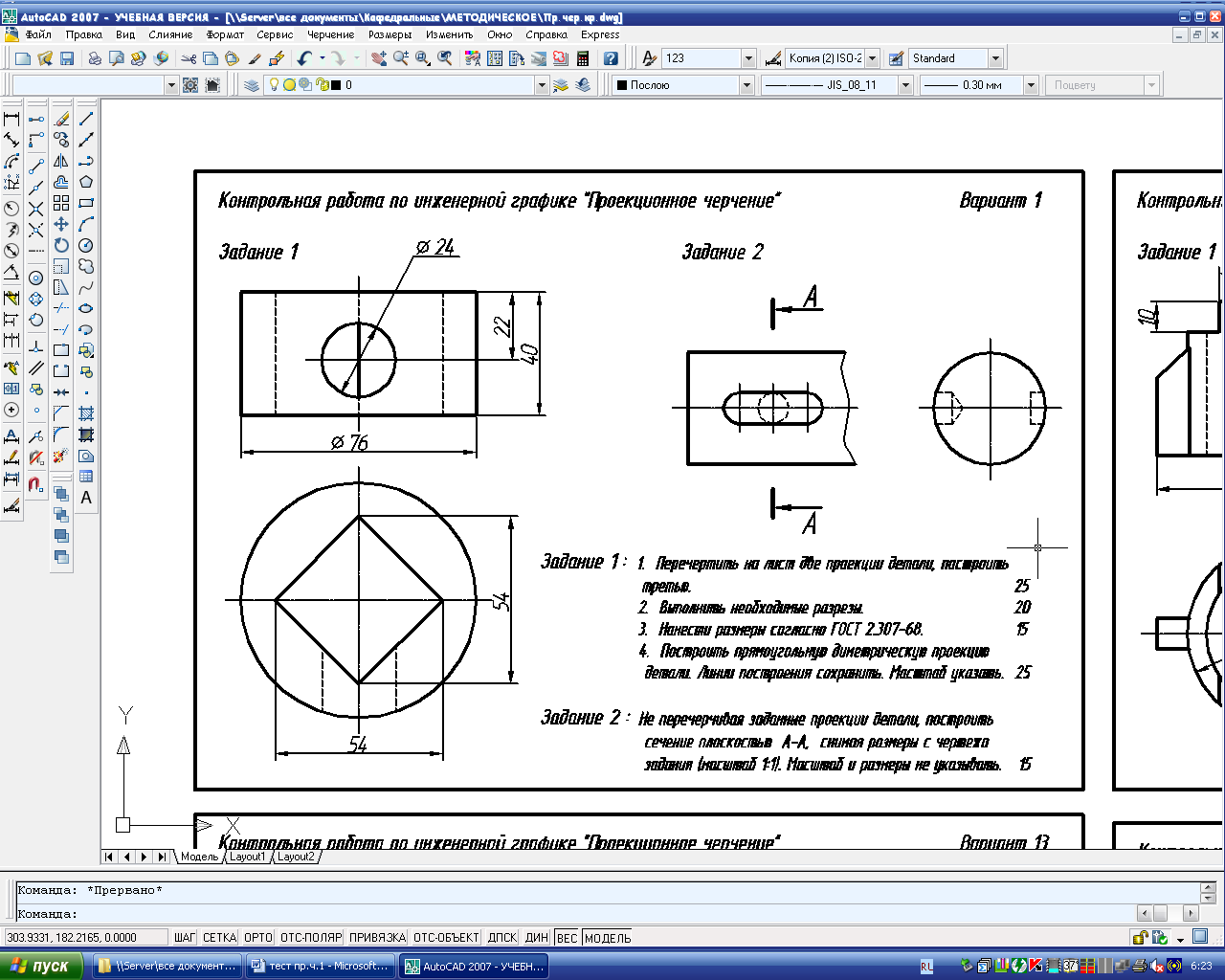 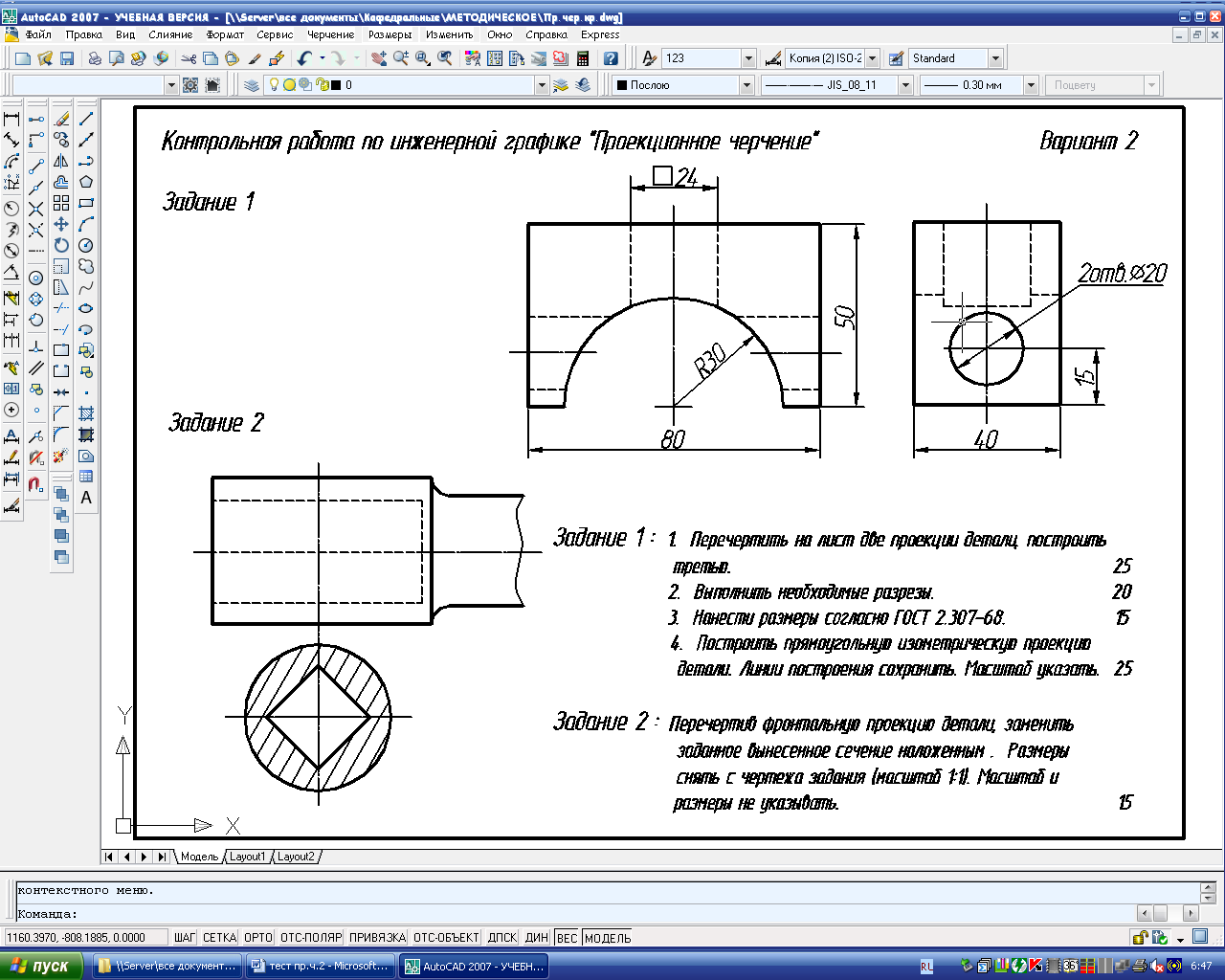 Тест текущего контроля успеваемости № 4РЕЗЬБА. РЕЗЬБОВЫЕ СОЕДИНЕНИЯВариант 1 2 ФОНД ОЦЕНОЧНЫХ МАТЕРИАЛОВ ДЛЯ ПРОМЕЖУТОЧНОЙ АТТЕСТАЦИИПромежуточная аттестация по дисциплине «Инженерная и компьютерная графика» проводится в первом и втором семестрах в форме зачета. ТЕСТЫ ПРОМЕЖУТОЧНОЙ АТТЕСТАЦИИ ПЕРВОГО СЕМЕСТРАТЕСТ № 1промежуточной аттестации по дисциплине «Инженерная и компьютерная графика»По представленным двум видам детали выполнить третий вид, необходимые простые разрезы, нанести размеры согласно ГОСТ 2.307. (ОК 01., ОК 02., ОК 05., ОК 07., ПК 1.3., ПК 3.3., ПК 6.1., ПК 6.2., ПК 6.3.)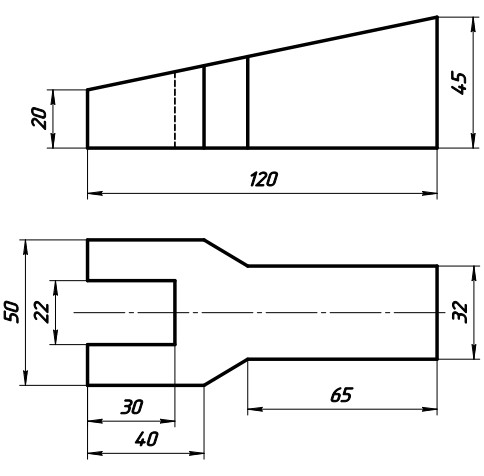 ТЕСТ № 2промежуточной аттестации по дисциплине «Инженерная и компьютерная графика»По представленным двум видам детали выполнить третий вид, необходимые простые разрезы, нанести размеры согласно ГОСТ 2.307. (ОК 01., ОК 02., ОК 05., ОК 07., ПК 1.3., ПК 3.3., ПК 6.1., ПК 6.2., ПК 6.3.)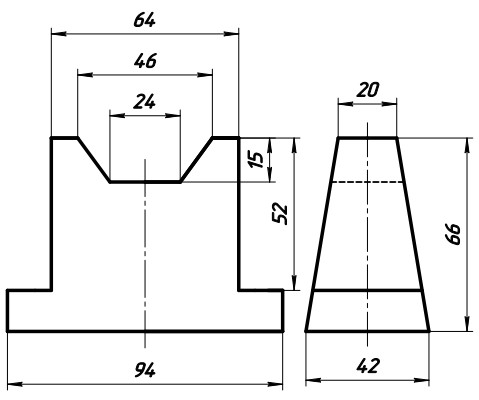 ТЕСТ № 3промежуточной аттестации по дисциплине «Инженерная и компьютерная графика»По представленным двум видам детали выполнить третий вид, необходимые простые разрезы, нанести размеры согласно ГОСТ 2.307. (ОК 01., ОК 02., ОК 05., ОК 07., ПК 1.3., ПК 3.3., ПК 6.1., ПК 6.2., ПК 6.3.)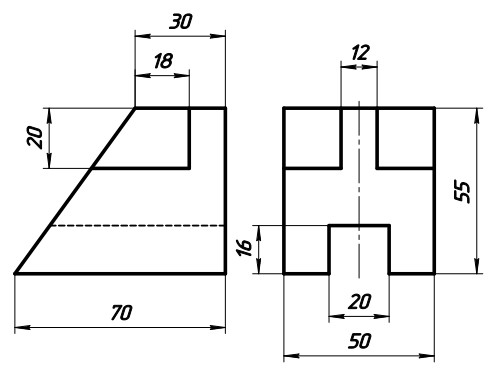 ТЕСТ № 4промежуточной аттестации по дисциплине «Инженерная и компьютерная графика»По представленным двум видам детали выполнить третий вид, необходимые простые разрезы, нанести размеры согласно ГОСТ 2.307. (ОК 01., ОК 02., ОК 05., ОК 07., ПК 1.3., ПК 3.3., ПК 6.1., ПК 6.2., ПК 6.3.)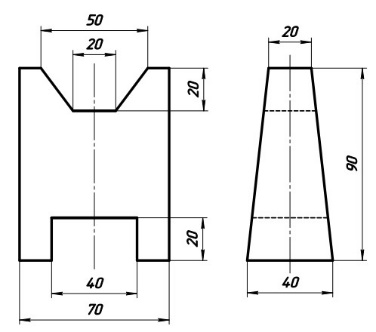 ТЕСТ № 5промежуточной аттестации по дисциплине «Инженерная и компьютерная графика»По представленным двум видам детали выполнить третий вид, необходимые простые разрезы, нанести размеры согласно ГОСТ 2.307. (ОК 01., ОК 02., ОК 05., ОК 07., ПК 1.3., ПК 3.3., ПК 6.1., ПК 6.2., ПК 6.3.)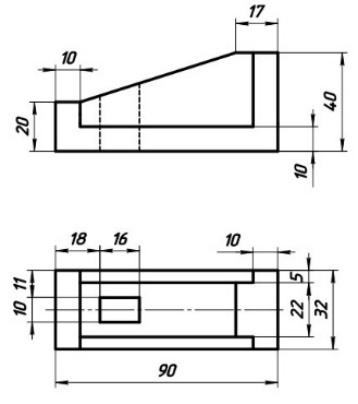 ТЕСТ № 6промежуточной аттестации по дисциплине «Инженерная и компьютерная графика»По представленным двум видам детали выполнить третий вид, необходимые простые разрезы, нанести размеры согласно ГОСТ 2.307. (ОК 01., ОК 02., ОК 05., ОК 07., ПК 1.3., ПК 3.3., ПК 6.1., ПК 6.2., ПК 6.3.)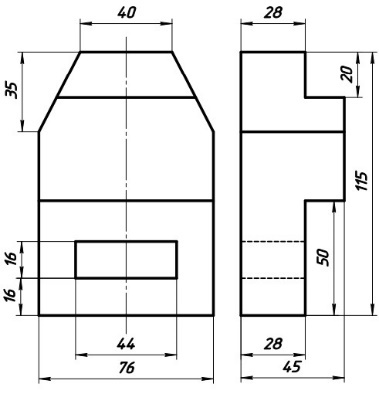 ТЕСТ № 7промежуточной аттестации по дисциплине «Инженерная и компьютерная графика»По представленным двум видам детали выполнить третий вид, необходимые простые разрезы, нанести размеры согласно ГОСТ 2.307. (ОК 01., ОК 02., ОК 05., ОК 07., ПК 1.3., ПК 3.3., ПК 6.1., ПК 6.2., ПК 6.3.)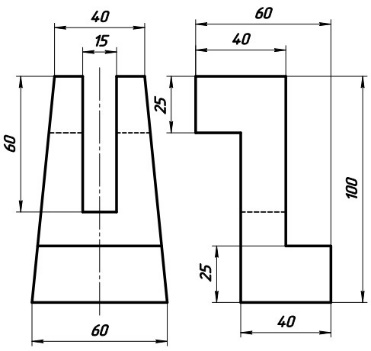 ТЕСТ № 8промежуточной аттестации по дисциплине «Инженерная и компьютерная графика»По представленным двум видам детали выполнить третий вид, необходимые простые разрезы, нанести размеры согласно ГОСТ 2.307. (ОК 01., ОК 02., ОК 05., ОК 07., ПК 1.3., ПК 3.3., ПК 6.1., ПК 6.2., ПК 6.3.)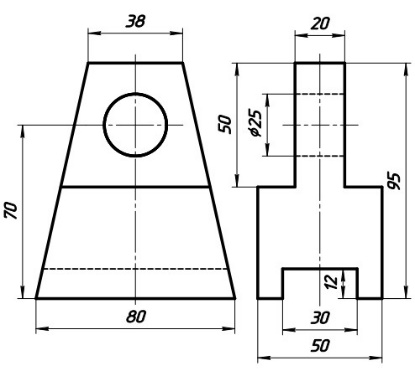 ТЕСТ № 9промежуточной аттестации по дисциплине «Инженерная и компьютерная графика»По представленным двум видам детали выполнить третий вид, необходимые простые разрезы, нанести размеры согласно ГОСТ 2.307. (ОК 01., ОК 02., ОК 05., ОК 07., ПК 1.3., ПК 3.3., ПК 6.1., ПК 6.2., ПК 6.3.)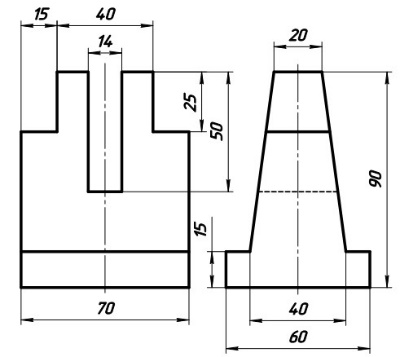 ТЕСТ № 10промежуточной аттестации по дисциплине «Инженерная и компьютерная графика»По представленным двум видам детали выполнить третий вид, необходимые простые разрезы, нанести размеры согласно ГОСТ 2.307. (ОК 01., ОК 02., ОК 05., ОК 07., ПК 1.3., ПК 3.3., ПК 6.1., ПК 6.2., ПК 6.3.)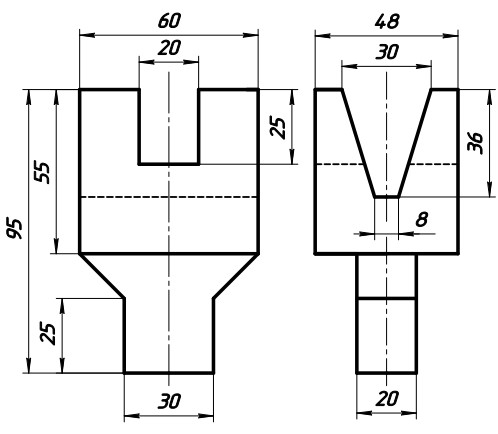 ТЕСТ № 11промежуточной аттестации по дисциплине «Инженерная и компьютерная графика»По представленным двум видам детали выполнить третий вид, необходимые простые разрезы, нанести размеры согласно ГОСТ 2.307. (ОК 01., ОК 02., ОК 05., ОК 07., ПК 1.3., ПК 3.3., ПК 6.1., ПК 6.2., ПК 6.3.)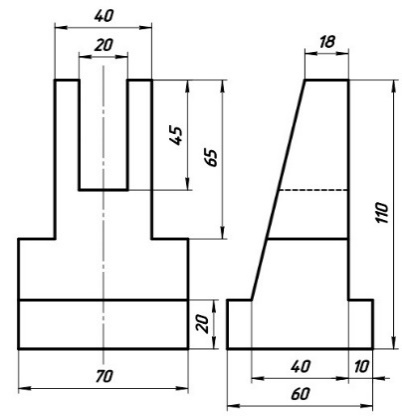 ТЕСТ № 12промежуточной аттестации по дисциплине «Инженерная и компьютерная графика»По представленным двум видам детали выполнить третий вид, необходимые простые разрезы, нанести размеры согласно ГОСТ 2.307. (ОК 01., ОК 02., ОК 05., ОК 07., ПК 1.3., ПК 3.3., ПК 6.1., ПК 6.2., ПК 6.3.)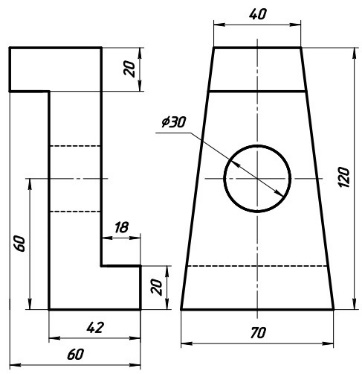 ТЕСТ № 13промежуточной аттестации по дисциплине «Инженерная и компьютерная графика»По представленным двум видам детали выполнить третий вид, необходимые простые разрезы, нанести размеры согласно ГОСТ 2.307. (ОК 01., ОК 02., ОК 05., ОК 07., ПК 1.3., ПК 3.3., ПК 6.1., ПК 6.2., ПК 6.3.)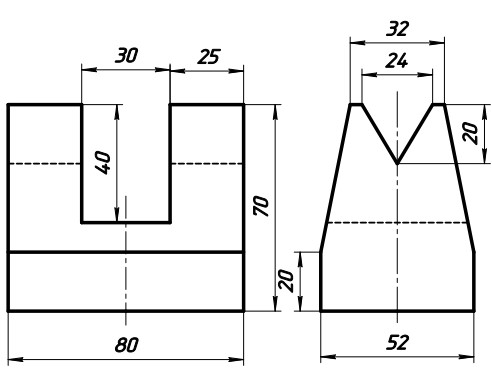 ТЕСТ № 14промежуточной аттестации по дисциплине «Инженерная и компьютерная графика»По представленным двум видам детали выполнить третий вид, необходимые простые разрезы, нанести размеры согласно ГОСТ 2.307. (ОК 01., ОК 02., ОК 05., ОК 07., ПК 1.3., ПК 3.3., ПК 6.1., ПК 6.2., ПК 6.3.)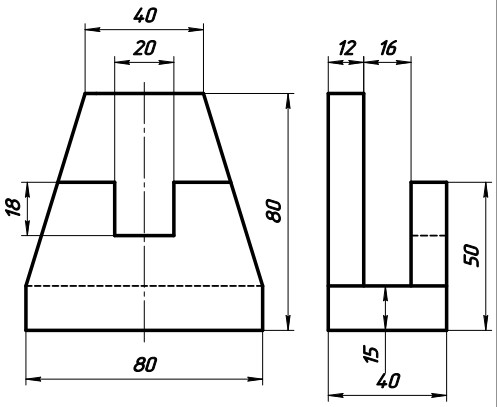 ТЕСТ № 15промежуточной аттестации по дисциплине «Инженерная и компьютерная графика»По представленным двум видам детали выполнить третий вид, необходимые простые разрезы, нанести размеры согласно ГОСТ 2.307. (ОК 01., ОК 02., ОК 05., ОК 07., ПК 1.3., ПК 3.3., ПК 6.1., ПК 6.2., ПК 6.3.)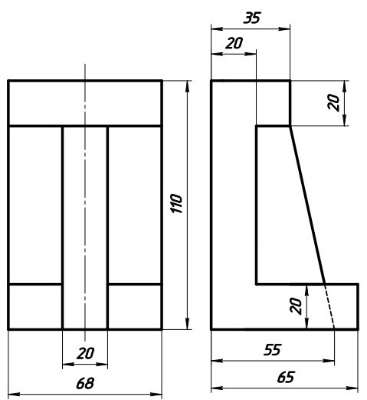 ТЕСТ № 16промежуточной аттестации по дисциплине «Инженерная и компьютерная графика»По представленным двум видам детали выполнить третий вид, необходимые простые разрезы, нанести размеры согласно ГОСТ 2.307. (ОК 01., ОК 02., ОК 05., ОК 07., ПК 1.3., ПК 3.3., ПК 6.1., ПК 6.2., ПК 6.3.)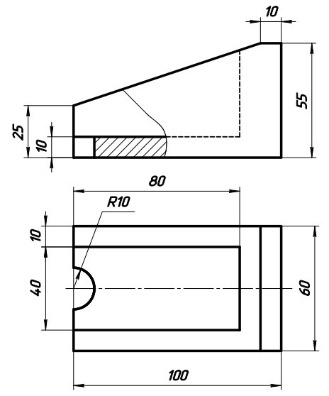 ТЕСТ № 17промежуточной аттестации по дисциплине «Инженерная и компьютерная графика»По представленным двум видам детали выполнить третий вид, необходимые простые разрезы, нанести размеры согласно ГОСТ 2.307. (ОК 01., ОК 02., ОК 05., ОК 07., ПК 1.3., ПК 3.3., ПК 6.1., ПК 6.2., ПК 6.3.)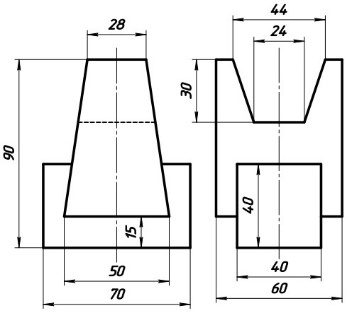 ТЕСТ № 18промежуточной аттестации по дисциплине «Инженерная и компьютерная графика»По представленным двум видам детали выполнить третий вид, необходимые простые разрезы, нанести размеры согласно ГОСТ 2.307. (ОК 01., ОК 02., ОК 05., ОК 07., ПК 1.3., ПК 3.3., ПК 6.1., ПК 6.2., ПК 6.3.)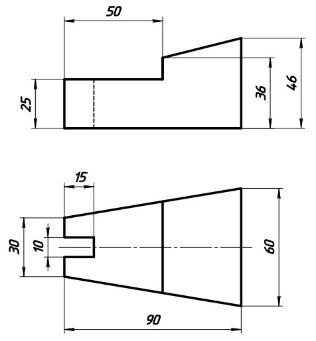 ТЕСТ № 19промежуточной аттестации по дисциплине «Инженерная и компьютерная графика»По представленным двум видам детали выполнить третий вид, необходимые простые разрезы, нанести размеры согласно ГОСТ 2.307. (ОК 01., ОК 02., ОК 05., ОК 07., ПК 1.3., ПК 3.3., ПК 6.1., ПК 6.2., ПК 6.3.)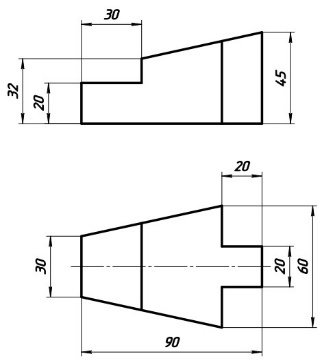 Тест № 20промежуточной аттестации по дисциплине «Инженерная и компьютерная графика»По представленным двум видам детали выполнить третий вид, необходимые простые разрезы, нанести размеры согласно ГОСТ 2.307. (ОК 01., ОК 02., ОК 05., ОК 07., ПК 1.3., ПК 3.3., ПК 6.1., ПК 6.2., ПК 6.3.)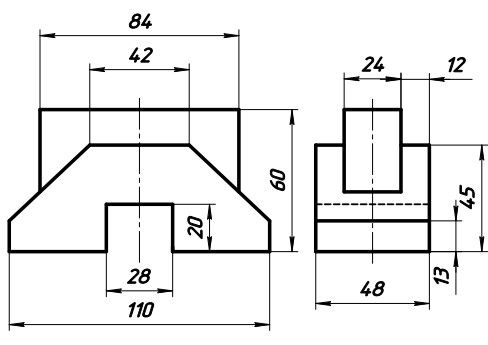 ТЕСТ № 21промежуточной аттестации по дисциплине «Инженерная и компьютерная графика»По представленным двум видам детали выполнить третий вид, необходимые простые разрезы, нанести размеры согласно ГОСТ 2.307. (ОК 01., ОК 02., ОК 05., ОК 07., ПК 1.3., ПК 3.3., ПК 6.1., ПК 6.2., ПК 6.3.)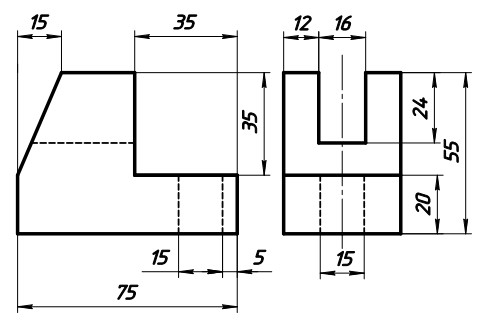 ТЕСТ № 22промежуточной аттестации по дисциплине «Инженерная и компьютерная графика»По представленным двум видам детали выполнить третий вид, необходимые простые разрезы, нанести размеры согласно ГОСТ 2.307. (ОК 01., ОК 02., ОК 05., ОК 07., ПК 1.3., ПК 3.3., ПК 6.1., ПК 6.2., ПК 6.3.)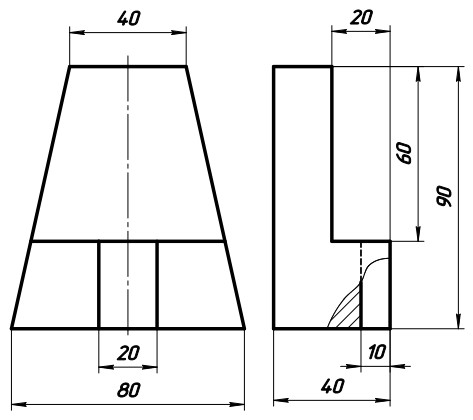 ТЕСТ № 23промежуточной аттестации по дисциплине «Инженерная и компьютерная графика»По представленным двум видам детали выполнить третий вид, необходимые простые разрезы, нанести размеры согласно ГОСТ 2.307. (ОК 01., ОК 02., ОК 05., ОК 07., ПК 1.3., ПК 3.3., ПК 6.1., ПК 6.2., ПК 6.3.)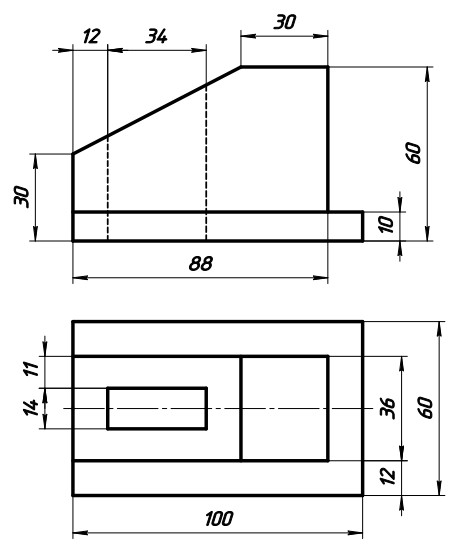 ТЕСТ № 24промежуточной аттестации по дисциплине «Инженерная и компьютерная графика»По представленным двум видам детали выполнить третий вид, необходимые простые разрезы, нанести размеры согласно ГОСТ 2.307. (ОК 01., ОК 02., ОК 05., ОК 07., ПК 1.3., ПК 3.3., ПК 6.1., ПК 6.2., ПК 6.3.)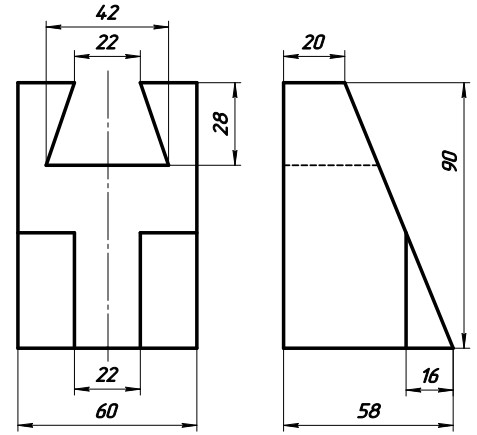 ТЕСТ № 25промежуточной аттестации по дисциплине «Инженерная и компьютерная графика»По представленным двум видам детали выполнить третий вид, необходимые простые разрезы, нанести размеры согласно ГОСТ 2.307. (ОК 01., ОК 02., ОК 05., ОК 07., ПК 1.3., ПК 3.3., ПК 6.1., ПК 6.2., ПК 6.3.)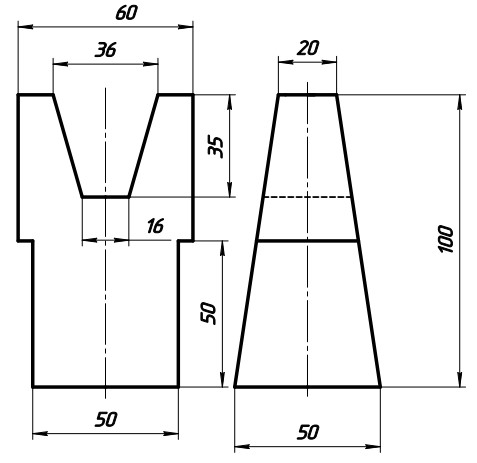 Критерии оценивания ТЕСТЫ ПРОМЕЖУТОЧНОЙ АТТЕСТАЦИИ ВТОРОГО СЕМЕСТРАТЕСТ № 1промежуточной аттестации по дисциплине «Инженерная и компьютерная графика»Согласно ЕСКД выполнить рабочий чертеж детали. (ОК 01., ОК 02., ОК 05., ОК 07., ПК 1.3., ПК 3.3., ПК 6.1., ПК 6.2., ПК 6.3.)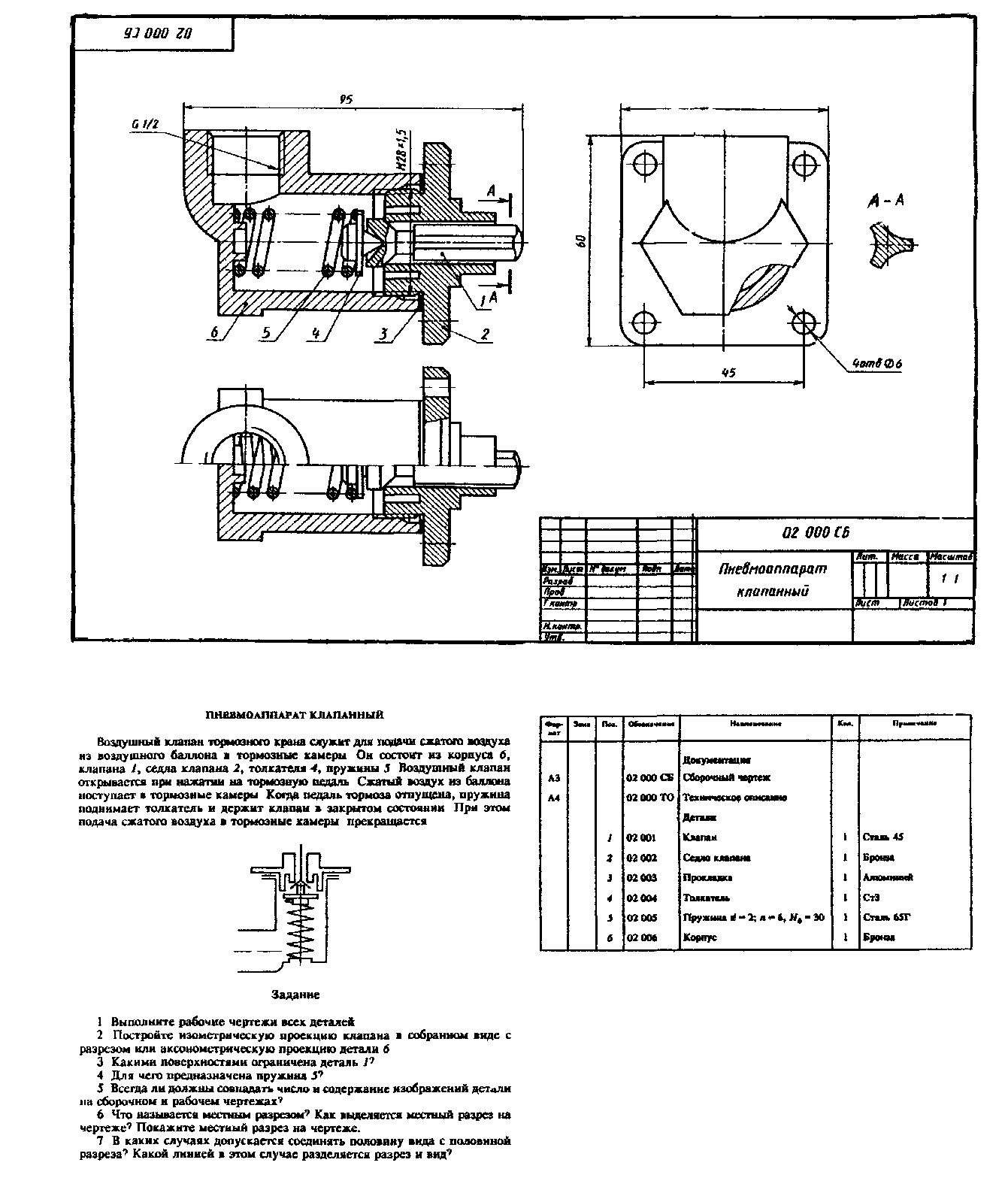 ТЕСТ № 2промежуточной аттестации по дисциплине «Инженерная и компьютерная графика»Согласно ЕСКД выполнить рабочий чертеж детали. (ОК 01., ОК 02., ОК 05., ОК 07., ПК 1.3., ПК 3.3., ПК 6.1., ПК 6.2., ПК 6.3.)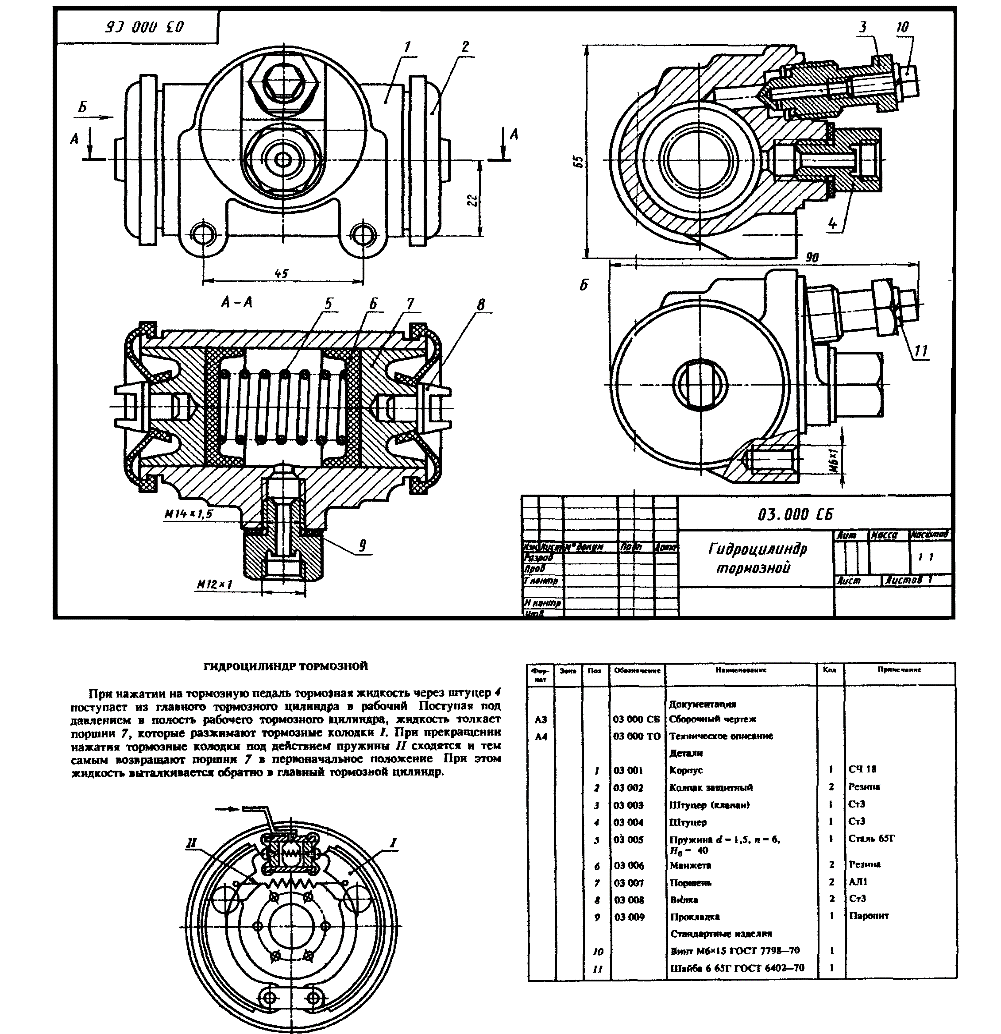 ТЕСТ № 3промежуточной аттестации по дисциплине «Инженерная и компьютерная графика»Согласно ЕСКД выполнить рабочий чертеж детали. (ОК 01., ОК 02., ОК 05., ОК 07., ПК 1.3., ПК 3.3., ПК 6.1., ПК 6.2., ПК 6.3.)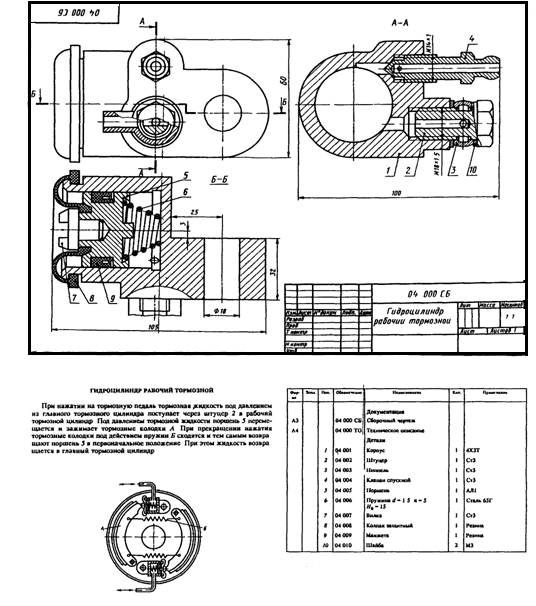 ТЕСТ № 4промежуточной аттестации по дисциплине «Инженерная и компьютерная графика»Согласно ЕСКД выполнить рабочий чертеж детали. (ОК 01., ОК 02., ОК 05., ОК 07., ПК 1.3., ПК 3.3., ПК 6.1., ПК 6.2., ПК 6.3.)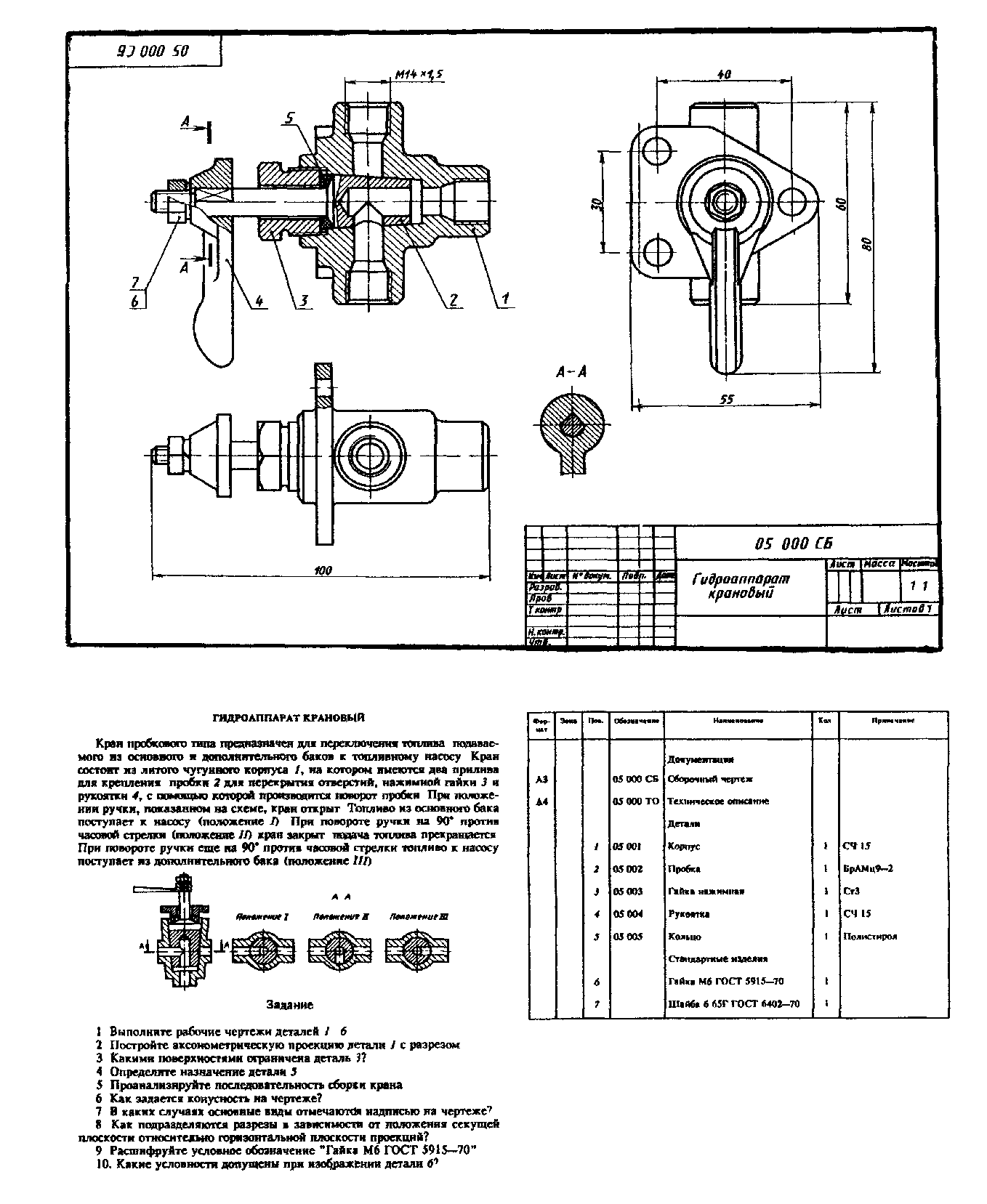 ТЕСТ № 5промежуточной аттестации по дисциплине «Инженерная и компьютерная графика»Согласно ЕСКД выполнить рабочий чертеж детали. (ОК 01., ОК 02., ОК 05., ОК 07., ПК 1.3., ПК 3.3., ПК 6.1., ПК 6.2., ПК 6.3.)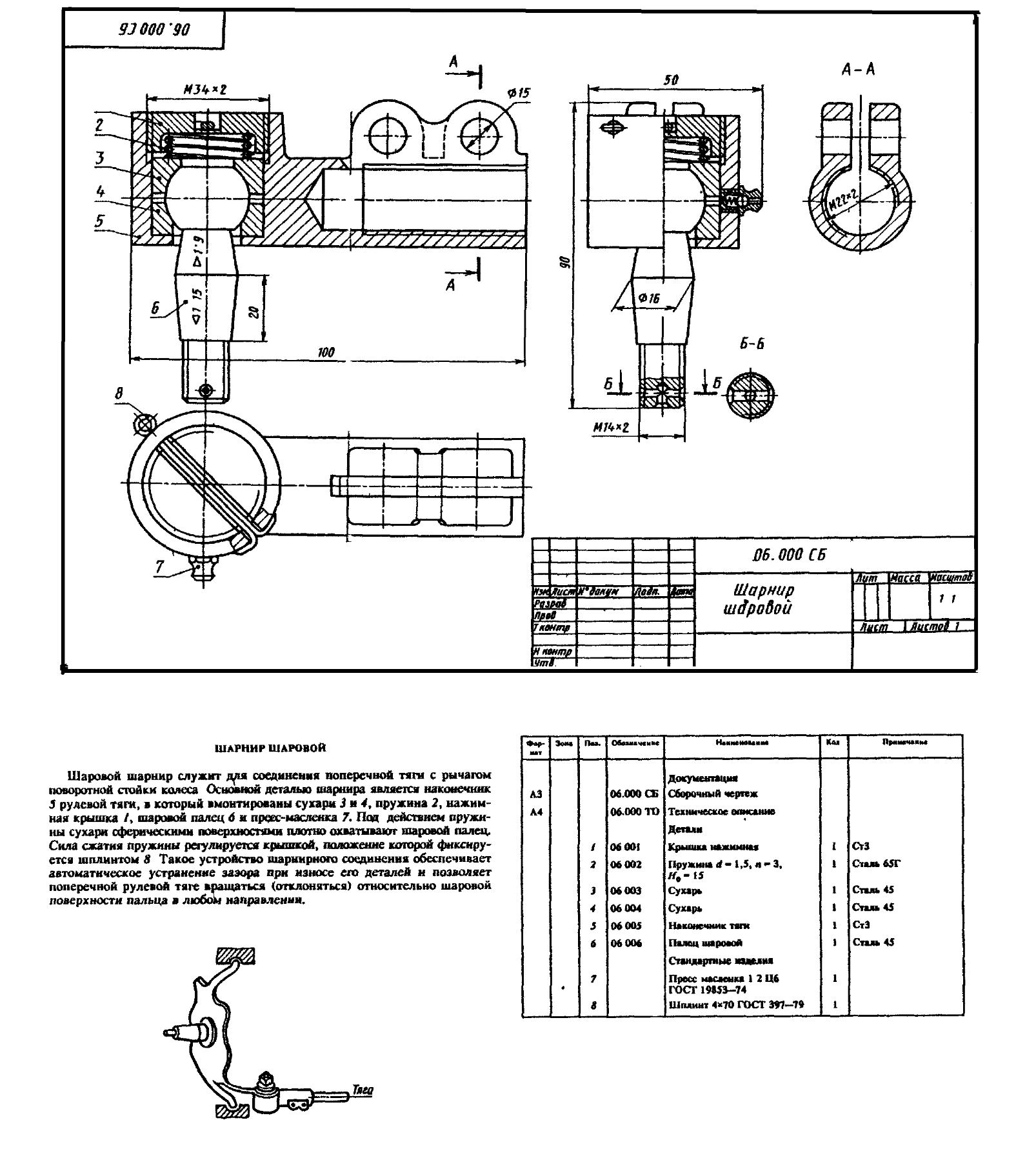 ТЕСТ № 6промежуточной аттестации по дисциплине «Инженерная и компьютерная графика»Согласно ЕСКД выполнить рабочий чертеж детали. (ОК 01., ОК 02., ОК 05., ОК 07., ПК 1.3., ПК 3.3., ПК 6.1., ПК 6.2., ПК 6.3.)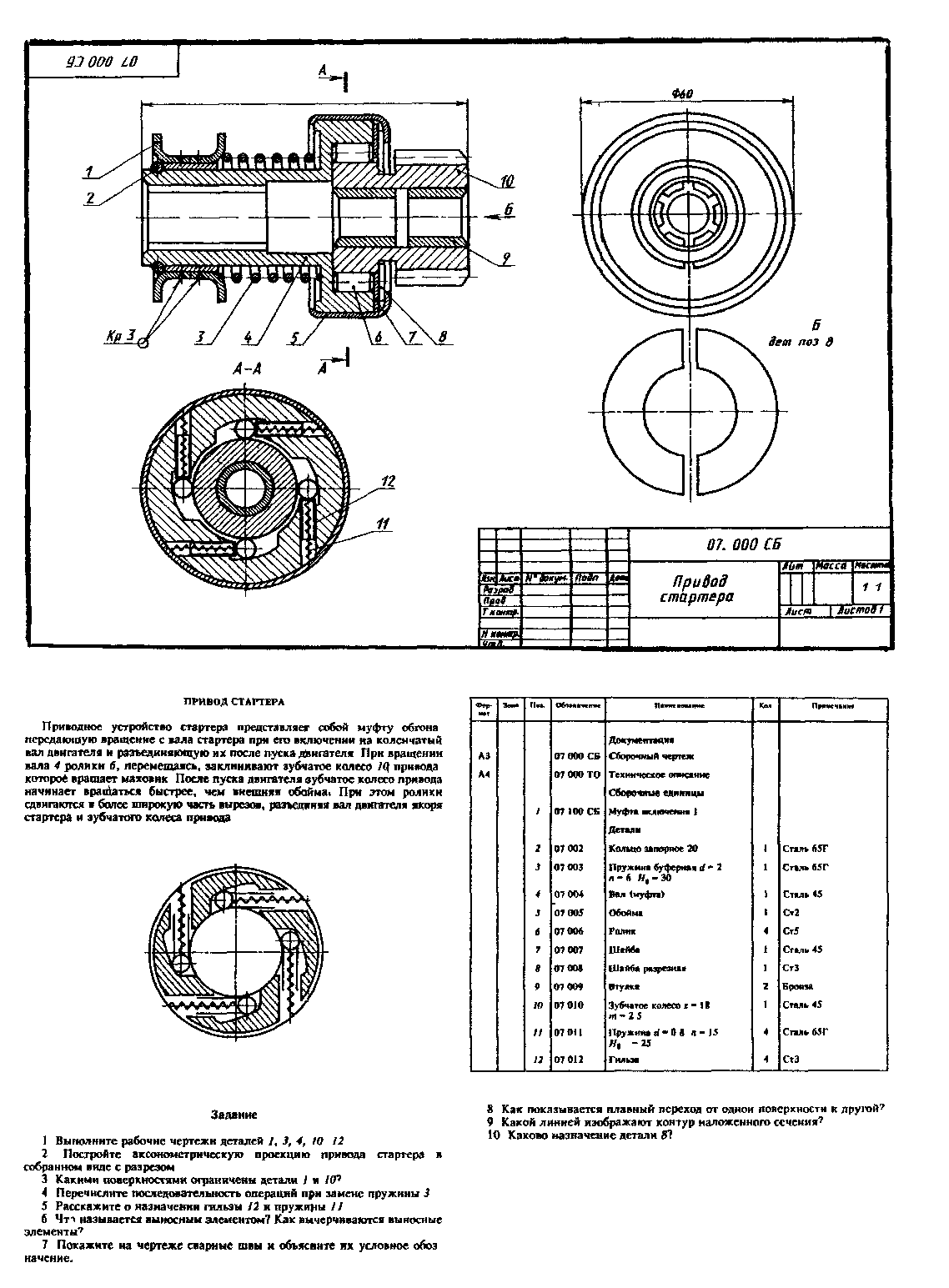 ТЕСТ № 7промежуточной аттестации по дисциплине «Инженерная и компьютерная графика»Согласно ЕСКД выполнить рабочий чертеж детали. (ОК 01., ОК 02., ОК 05., ОК 07., ПК 1.3., ПК 3.3., ПК 6.1., ПК 6.2., ПК 6.3.)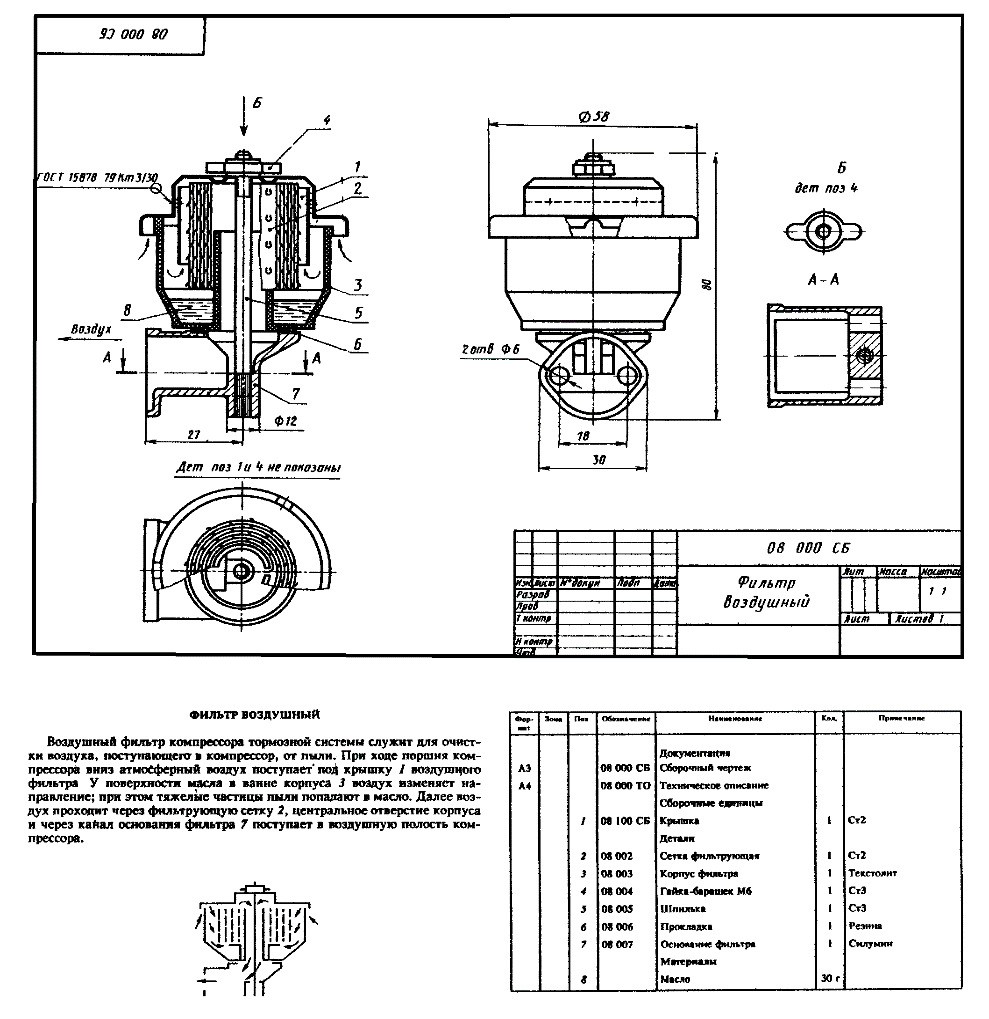 ТЕСТ № 8промежуточной аттестации по дисциплине «Инженерная и компьютерная графика»Согласно ЕСКД выполнить рабочий чертеж детали. (ОК 01., ОК 02., ОК 05., ОК 07., ПК 1.3., ПК 3.3., ПК 6.1., ПК 6.2., ПК 6.3.)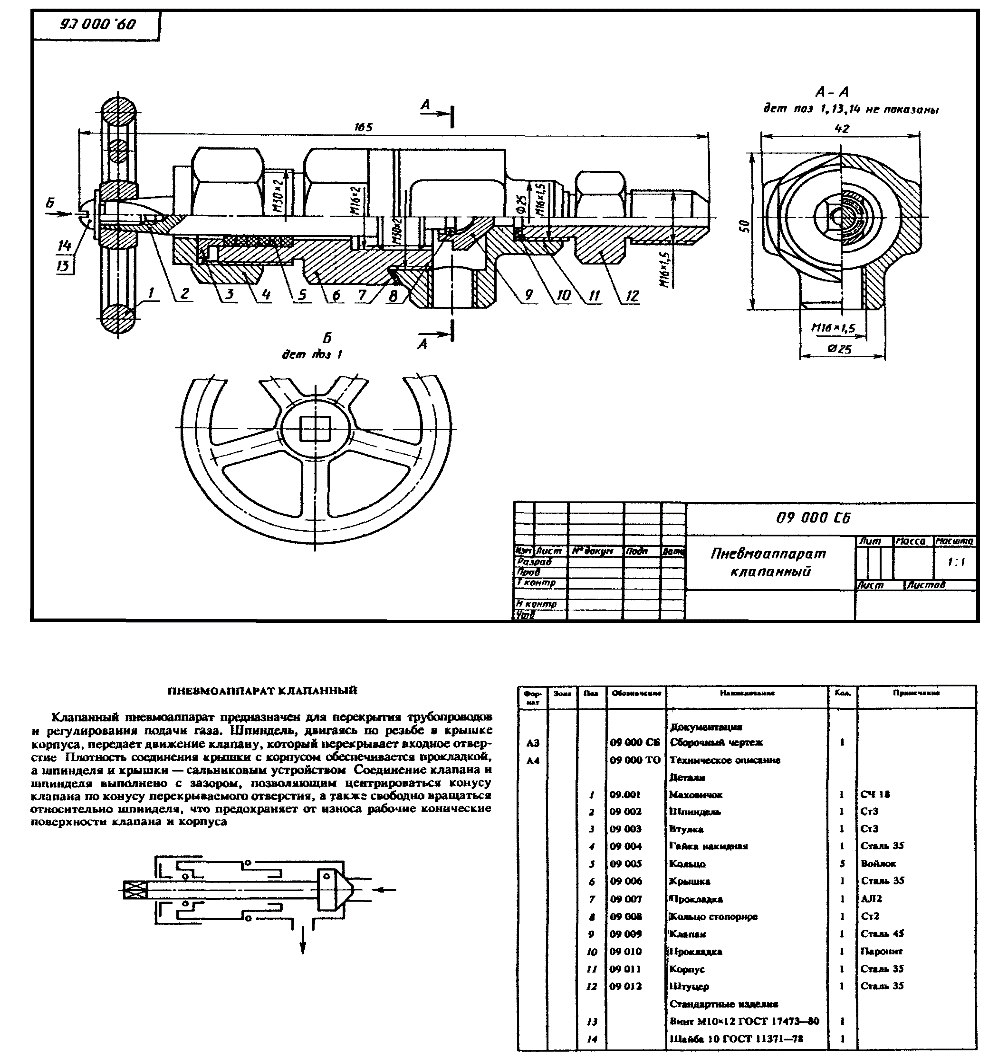 ТЕСТ № 9промежуточной аттестации по дисциплине «Инженерная и компьютерная графика»Согласно ЕСКД выполнить рабочий чертеж детали. (ОК 01., ОК 02., ОК 05., ОК 07., ПК 1.3., ПК 3.3., ПК 6.1., ПК 6.2., ПК 6.3.)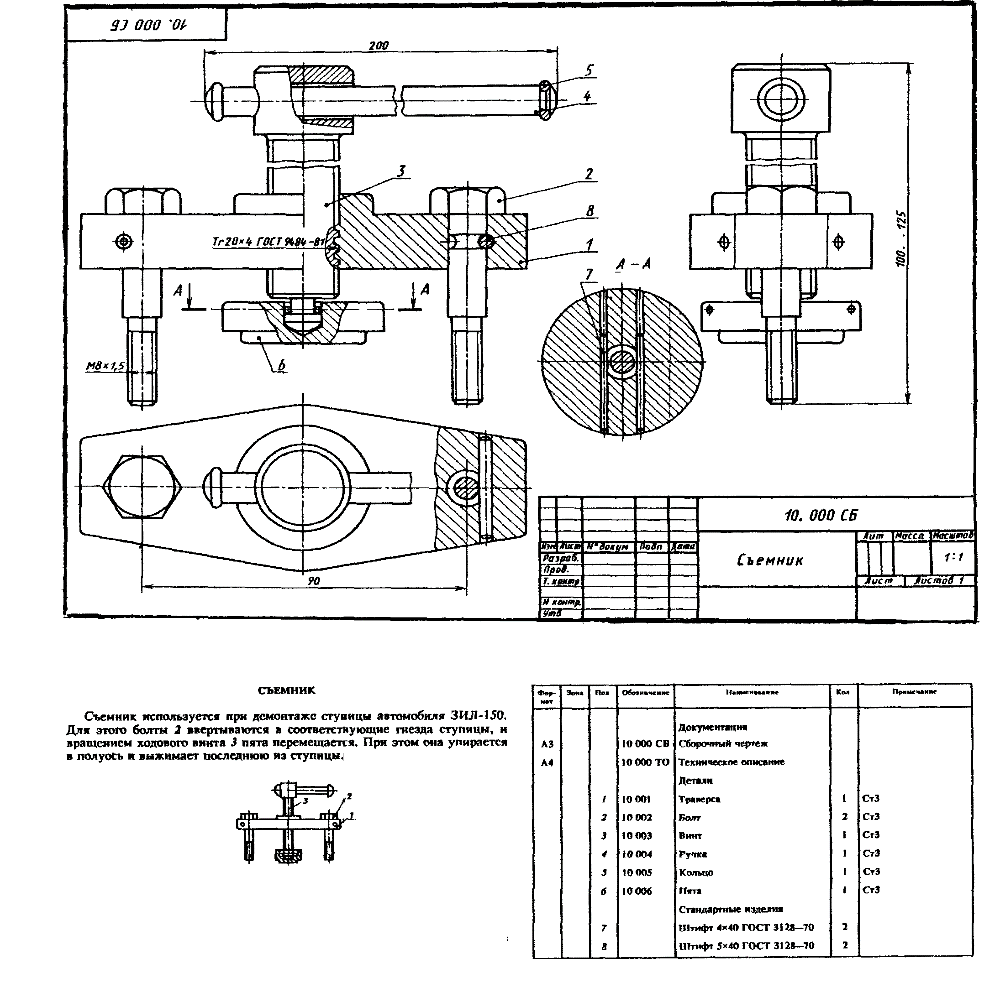 ТЕСТ № 10промежуточной аттестации по дисциплине «Инженерная и компьютерная графика»Согласно ЕСКД выполнить рабочий чертеж детали. (ОК 01., ОК 02., ОК 05., ОК 07., ПК 1.3., ПК 3.3., ПК 6.1., ПК 6.2., ПК 6.3.)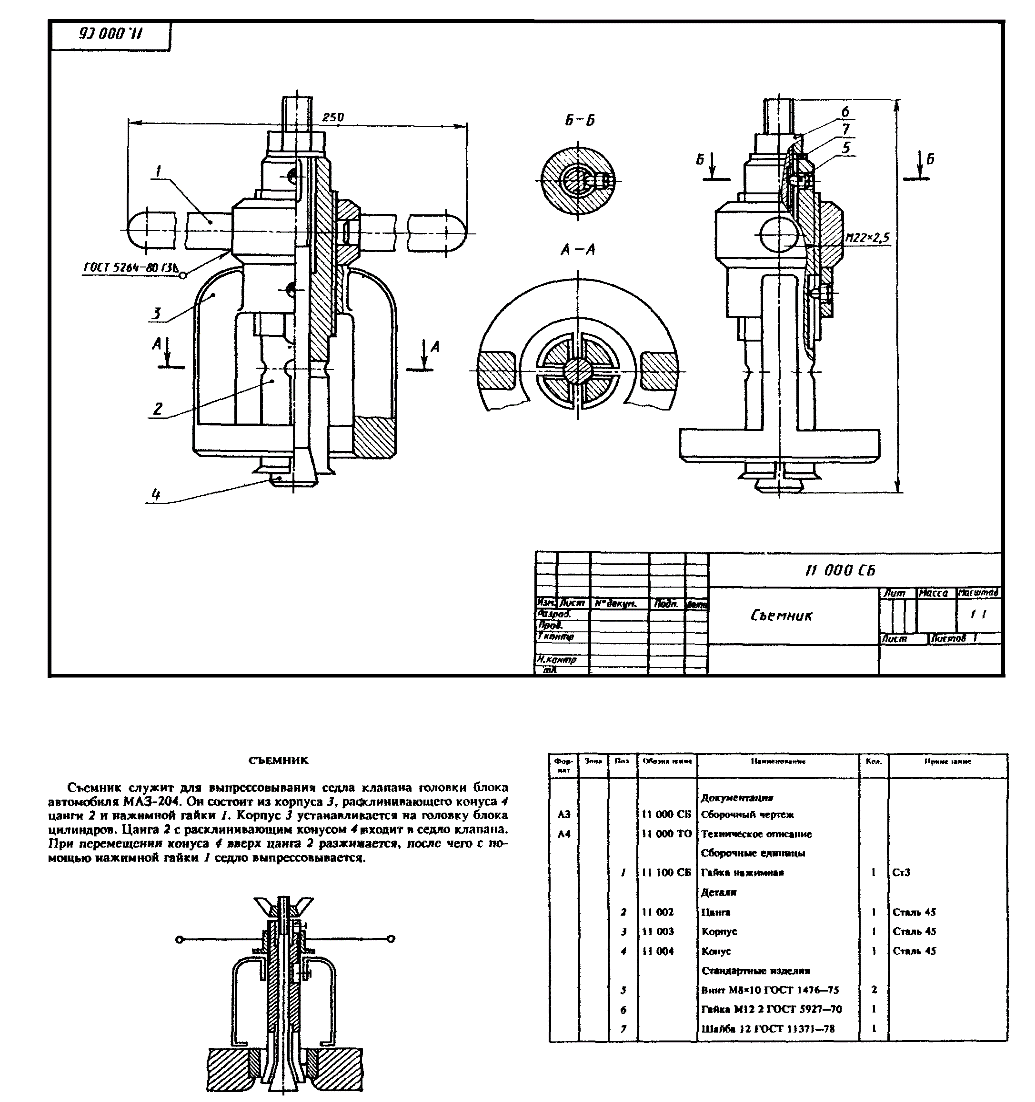 ТЕСТ № 11промежуточной аттестации по дисциплине «Инженерная и компьютерная графика»Согласно ЕСКД выполнить рабочий чертеж детали. (ОК 01., ОК 02., ОК 05., ОК 07., ПК 1.3., ПК 3.3., ПК 6.1., ПК 6.2., ПК 6.3.)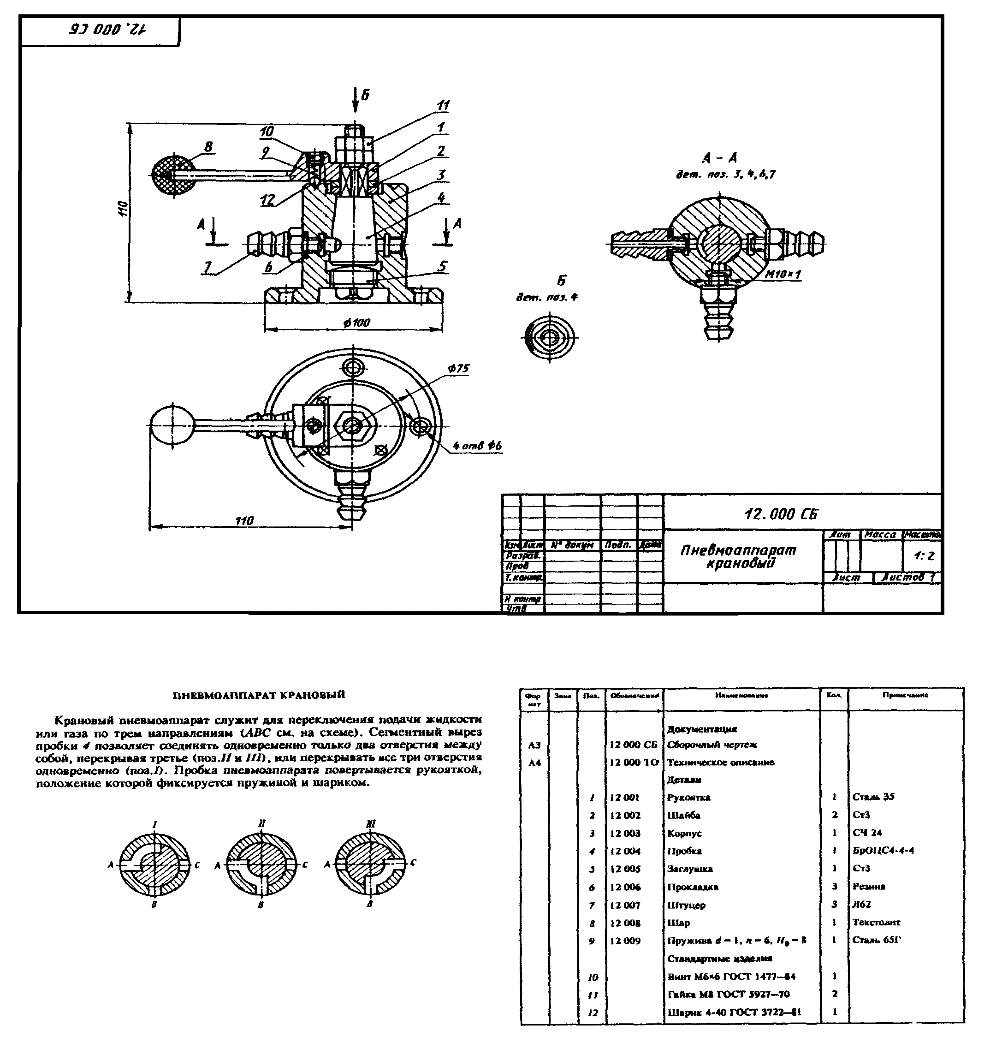 ТЕСТ № 12промежуточной аттестации по дисциплине «Инженерная и компьютерная графика»Согласно ЕСКД выполнить рабочий чертеж детали. (ОК 01., ОК 02., ОК 05., ОК 07., ПК 1.3., ПК 3.3., ПК 6.1., ПК 6.2., ПК 6.3.)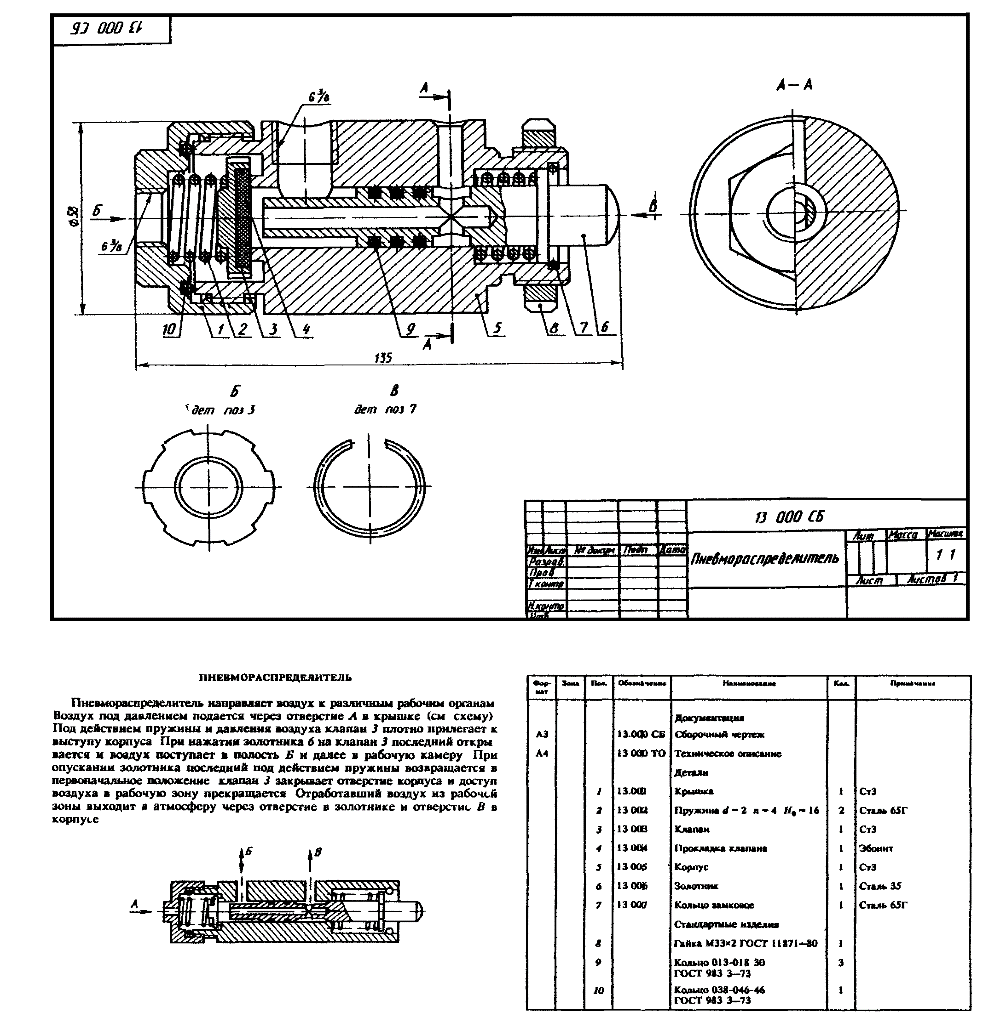 ТЕСТ № 13промежуточной аттестации по дисциплине «Инженерная и компьютерная графика»Согласно ЕСКД выполнить рабочий чертеж детали. (ОК 01., ОК 02., ОК 05., ОК 07., ПК 1.3., ПК 3.3., ПК 6.1., ПК 6.2., ПК 6.3.)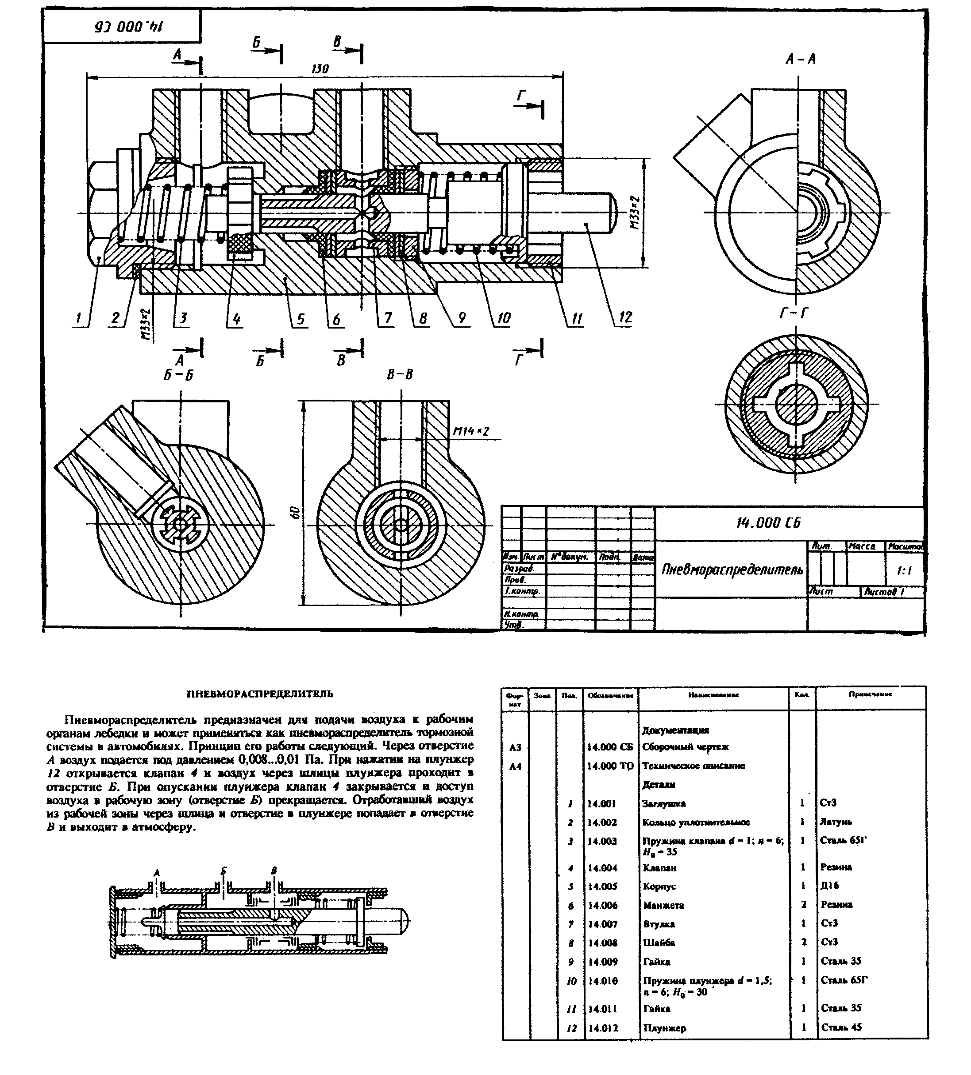 ТЕСТ № 14промежуточной аттестации по дисциплине «Инженерная и компьютерная графика»Согласно ЕСКД выполнить рабочий чертеж детали. (ОК 01., ОК 02., ОК 05., ОК 07., ПК 1.3., ПК 3.3., ПК 6.1., ПК 6.2., ПК 6.3.)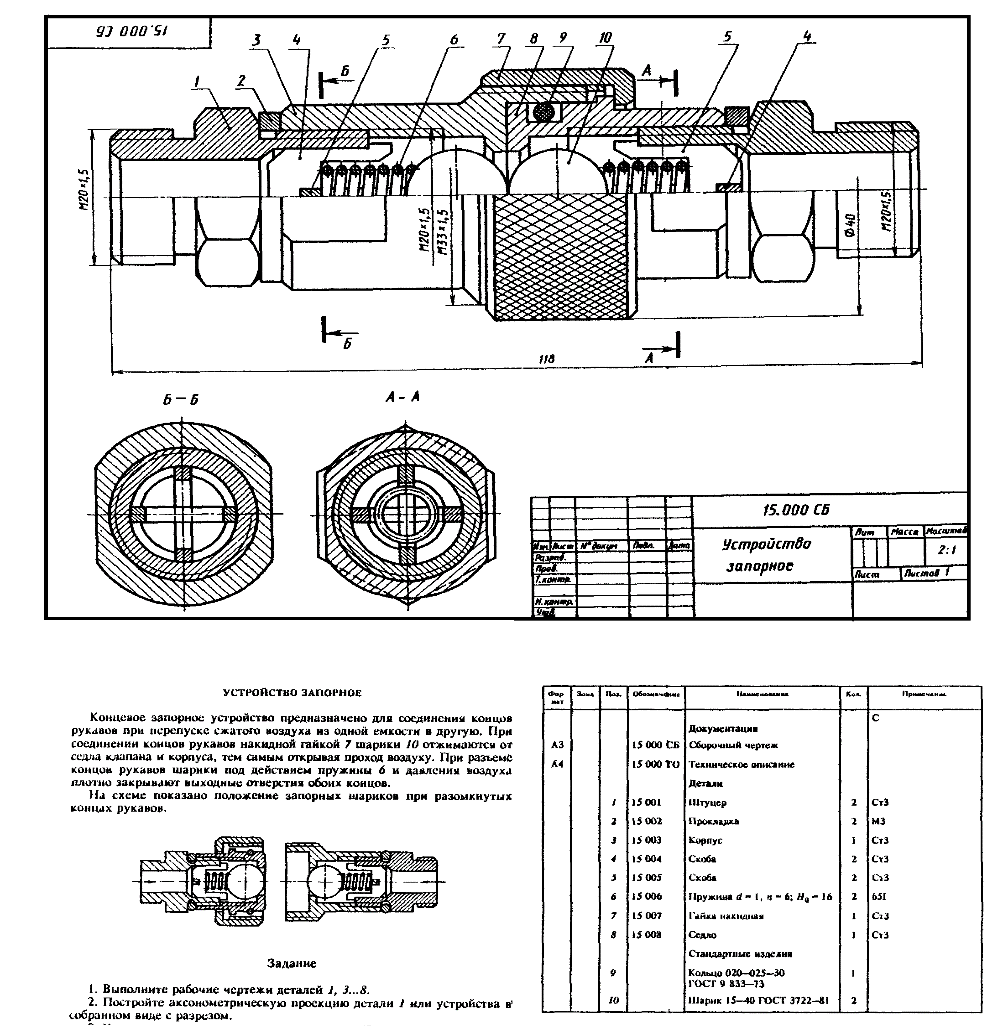 ТЕСТ № 15промежуточной аттестации по дисциплине «Инженерная и компьютерная графика»Согласно ЕСКД выполнить рабочий чертеж детали. (ОК 01., ОК 02., ОК 05., ОК 07., ПК 1.3., ПК 3.3., ПК 6.1., ПК 6.2., ПК 6.3.)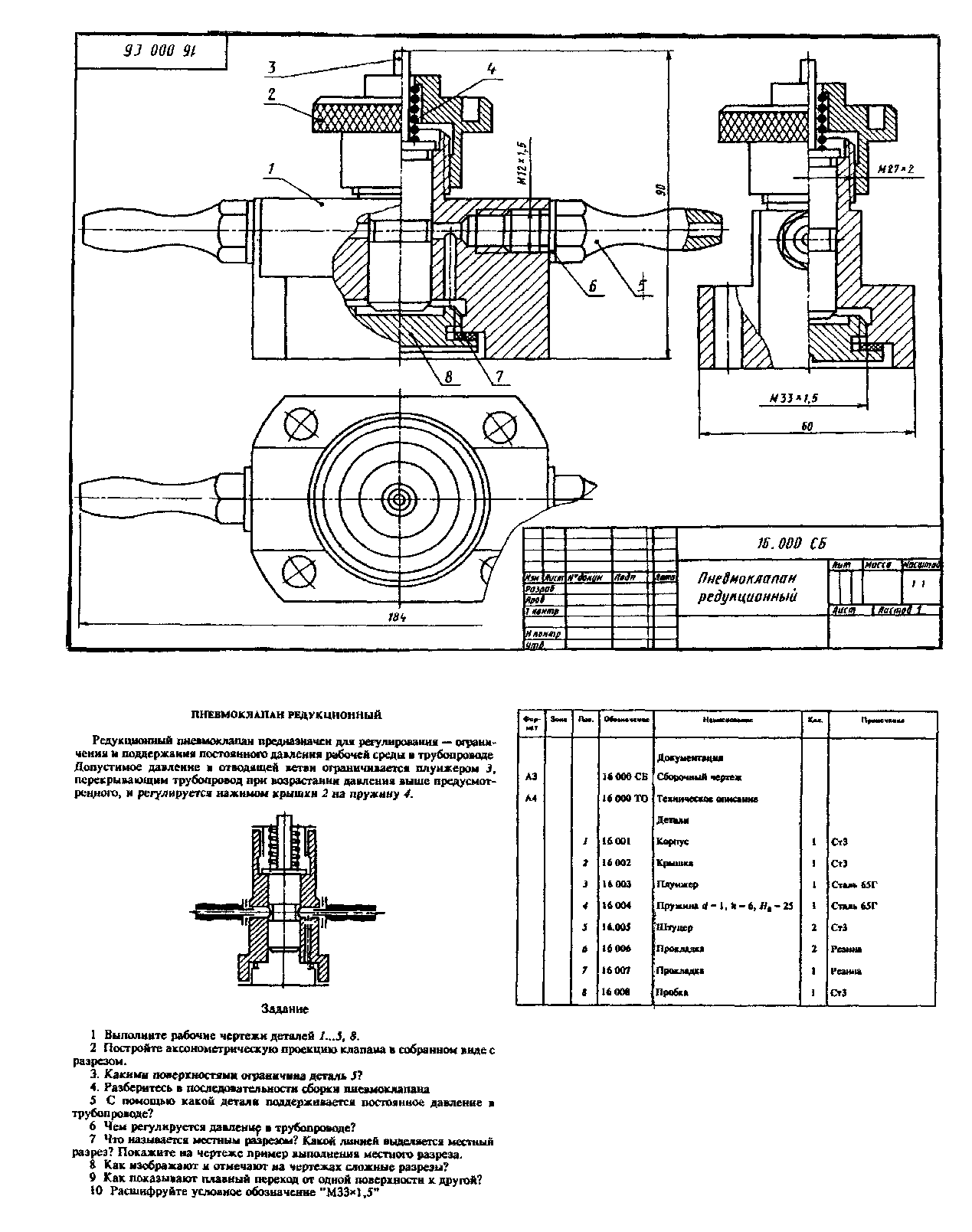 ТЕСТ № 16промежуточной аттестации по дисциплине «Инженерная и компьютерная графика»Согласно ЕСКД выполнить рабочий чертеж детали. (ОК 01., ОК 02., ОК 05., ОК 07., ПК 1.3., ПК 3.3., ПК 6.1., ПК 6.2., ПК 6.3.)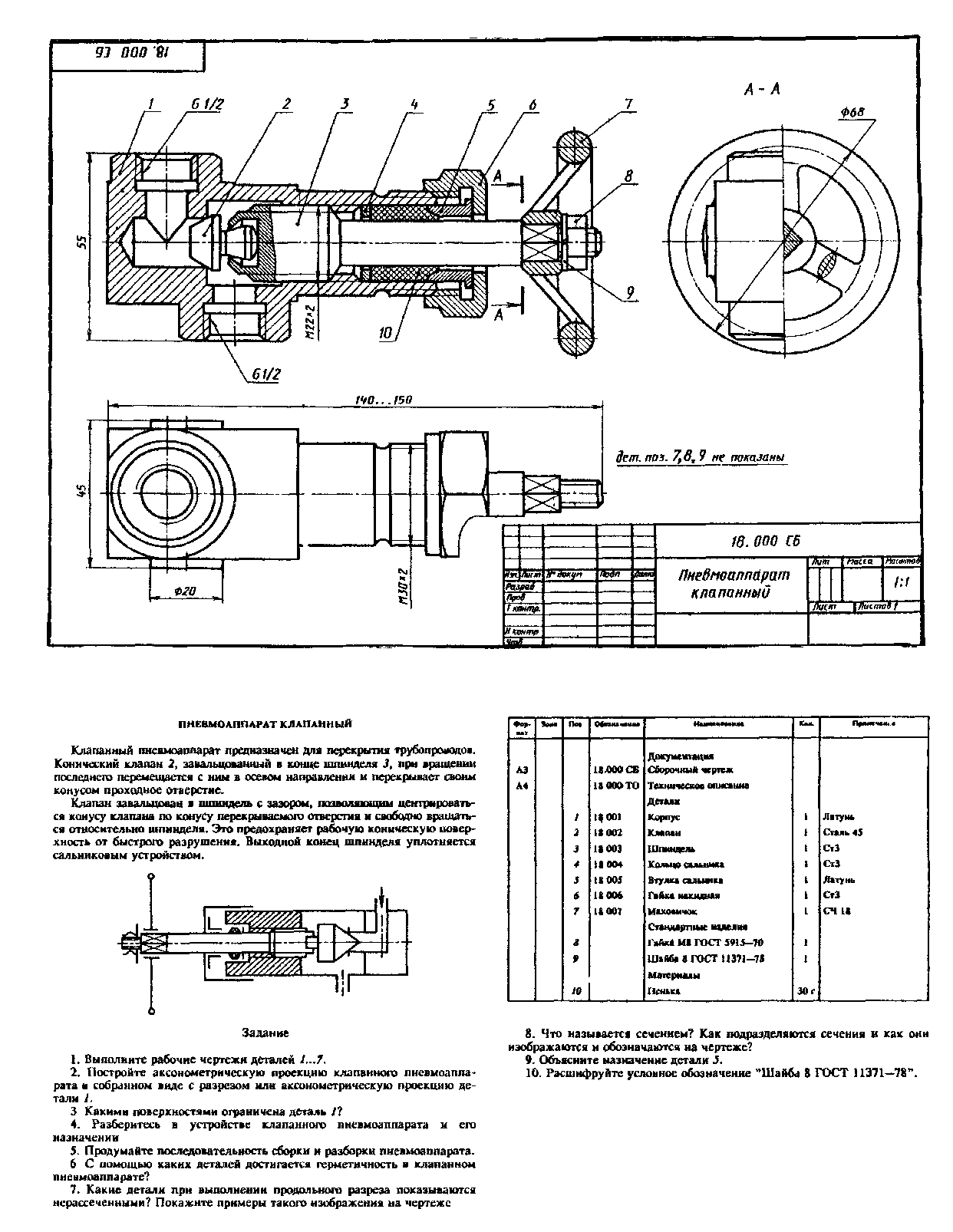 ТЕСТ № 17промежуточной аттестации по дисциплине «Инженерная и компьютерная графика»Согласно ЕСКД выполнить рабочий чертеж детали. (ОК 01., ОК 02., ОК 05., ОК 07., ПК 1.3., ПК 3.3., ПК 6.1., ПК 6.2., ПК 6.3.)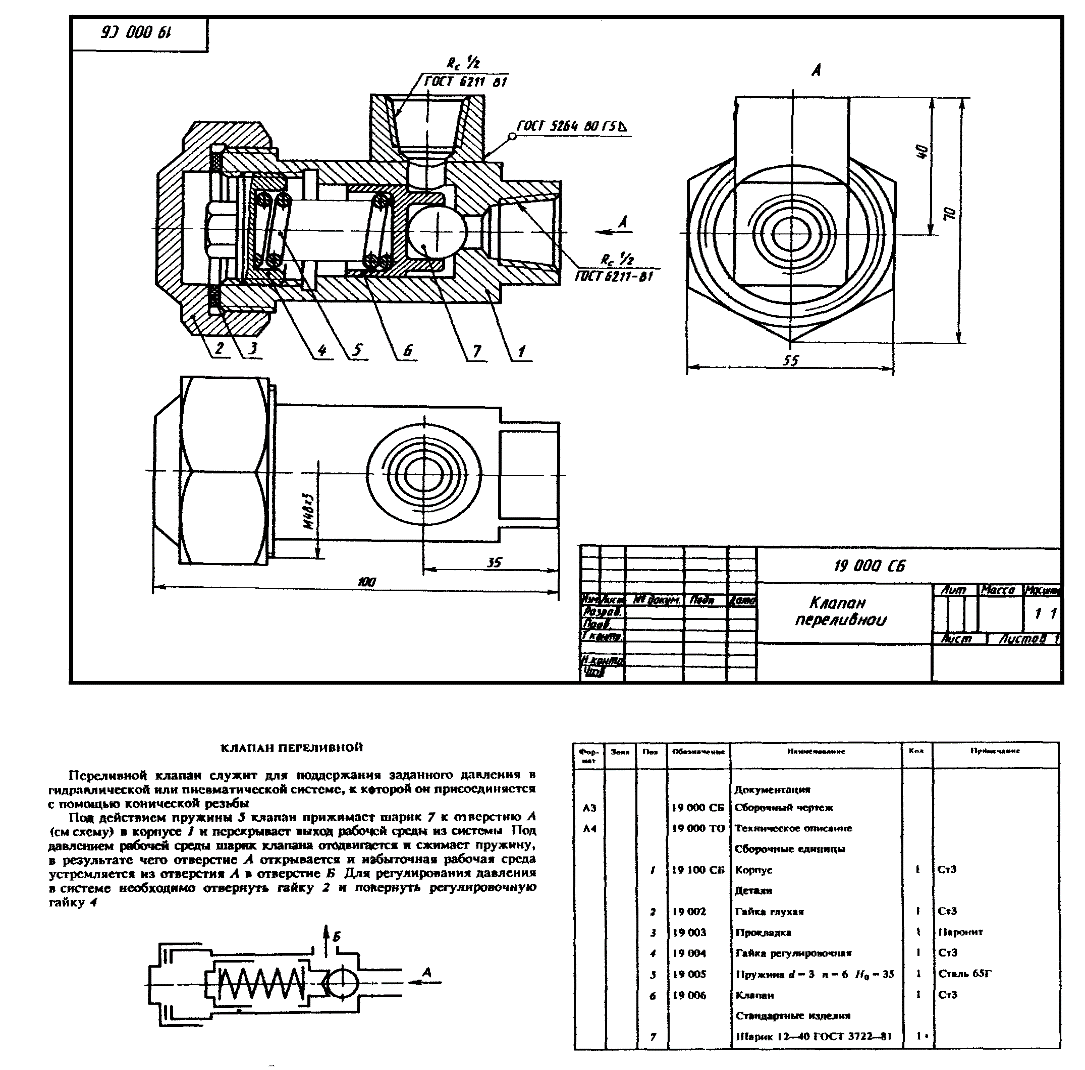 ТЕСТ № 18промежуточной аттестации по дисциплине «Инженерная и компьютерная графика»Согласно ЕСКД выполнить рабочий чертеж детали. (ОК 01., ОК 02., ОК 05., ОК 07., ПК 1.3., ПК 3.3., ПК 6.1., ПК 6.2., ПК 6.3.)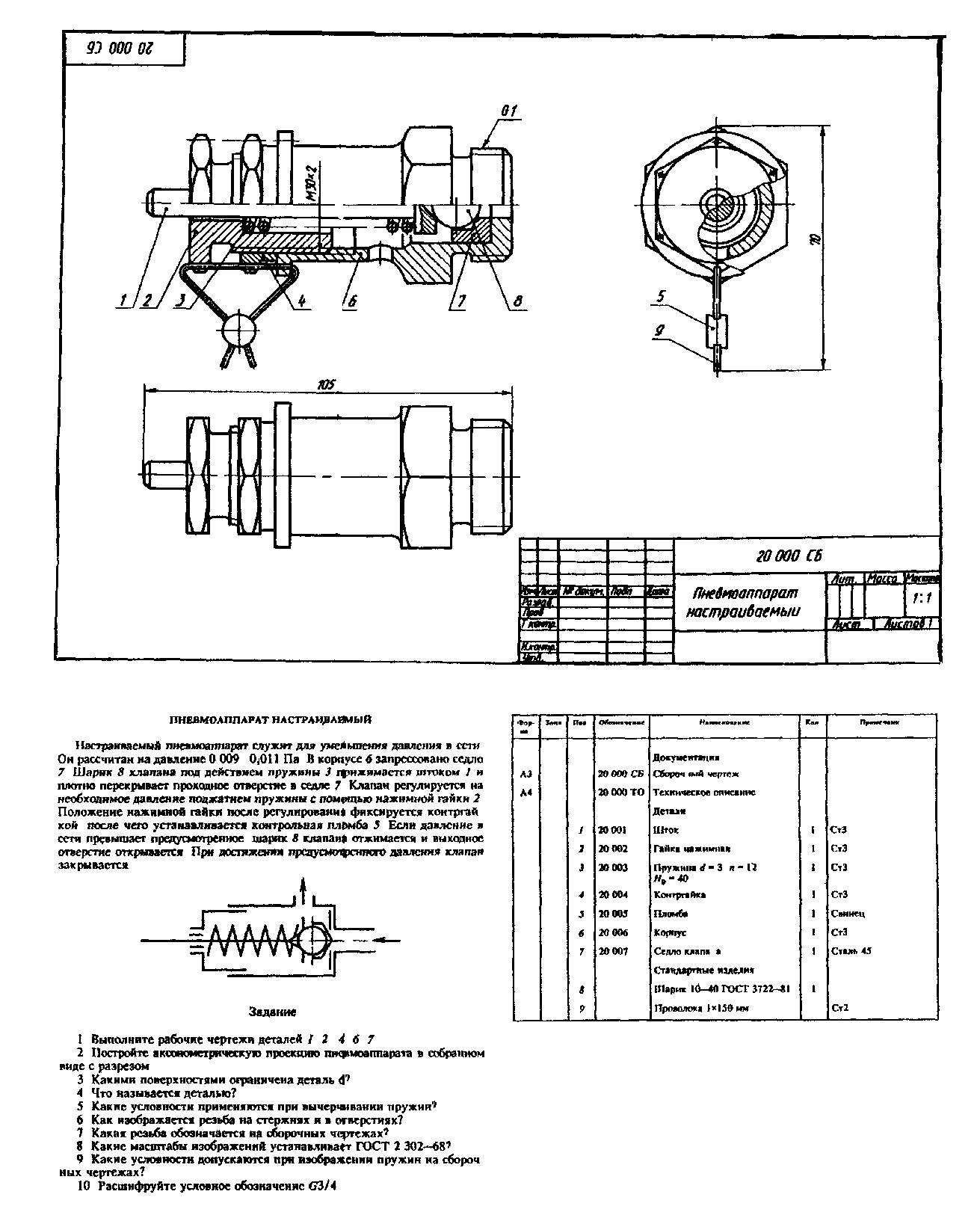 ТЕСТ № 19промежуточной аттестации по дисциплине «Инженерная и компьютерная графика»Согласно ЕСКД выполнить рабочий чертеж детали. (ОК 01., ОК 02., ОК 05., ОК 07., ПК 1.3., ПК 3.3., ПК 6.1., ПК 6.2., ПК 6.3.)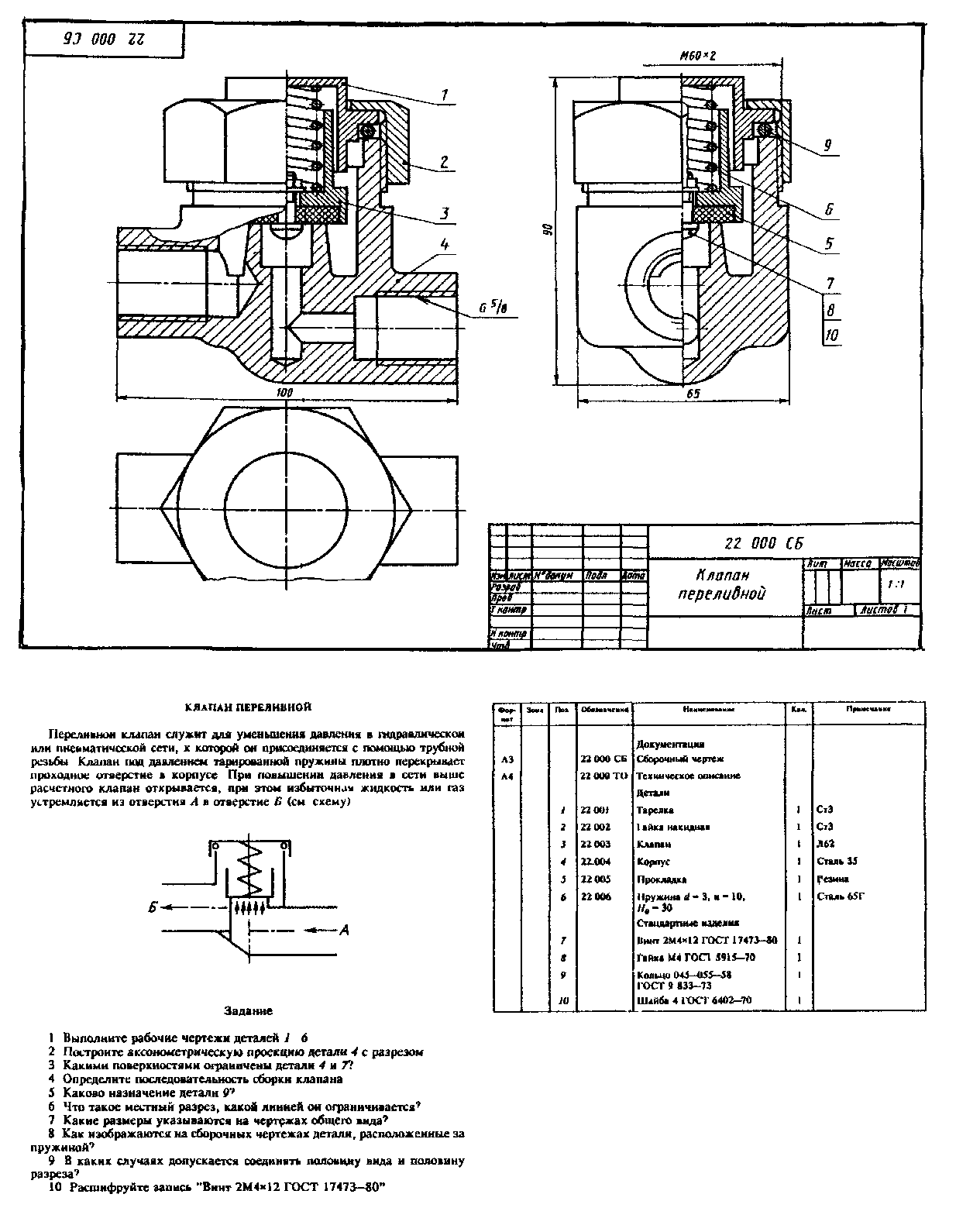 Тест № 20промежуточной аттестации по дисциплине «Инженерная и компьютерная графика»Согласно ЕСКД выполнить рабочий чертеж детали. (ОК 01., ОК 02., ОК 05., ОК 07., ПК 1.3., ПК 3.3., ПК 6.1., ПК 6.2., ПК 6.3.)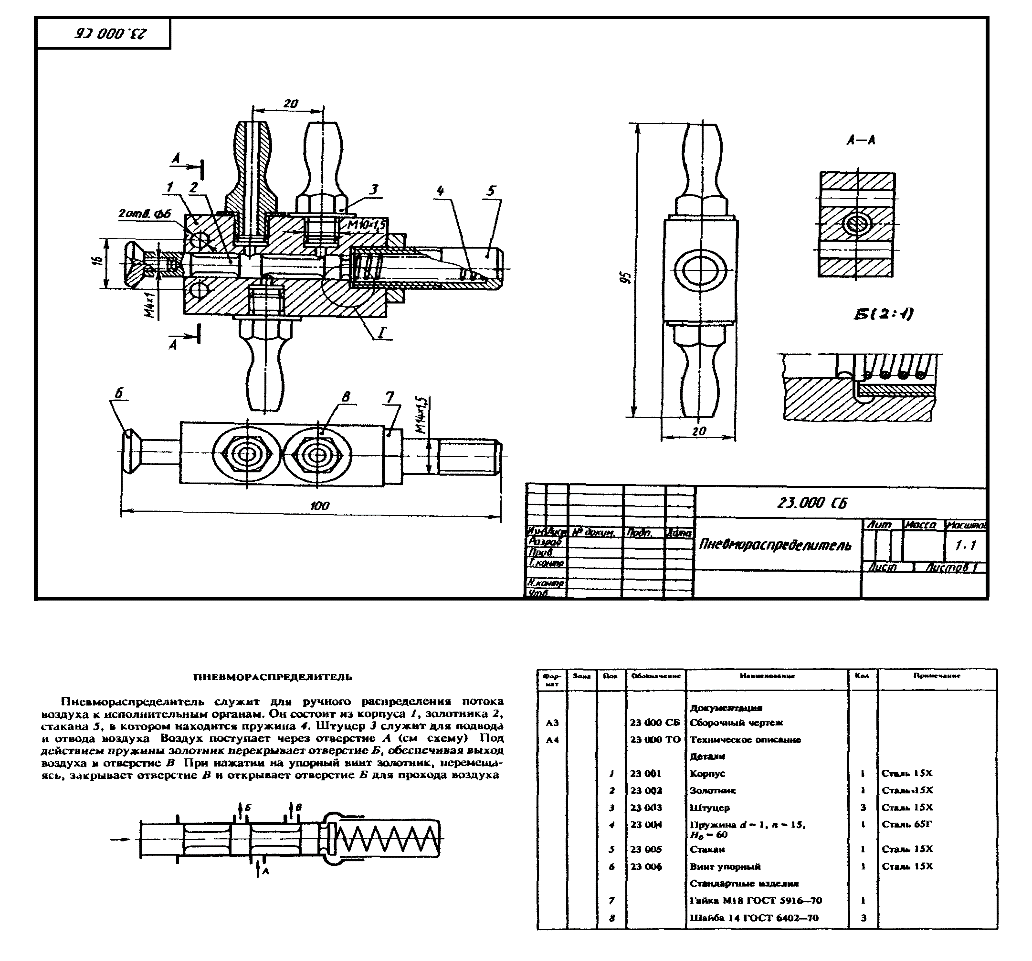 ТЕСТ № 21промежуточной аттестации по дисциплине «Инженерная и компьютерная графика»Согласно ЕСКД выполнить рабочий чертеж детали. (ОК 01., ОК 02., ОК 05., ОК 07., ПК 1.3., ПК 3.3., ПК 6.1., ПК 6.2., ПК 6.3.)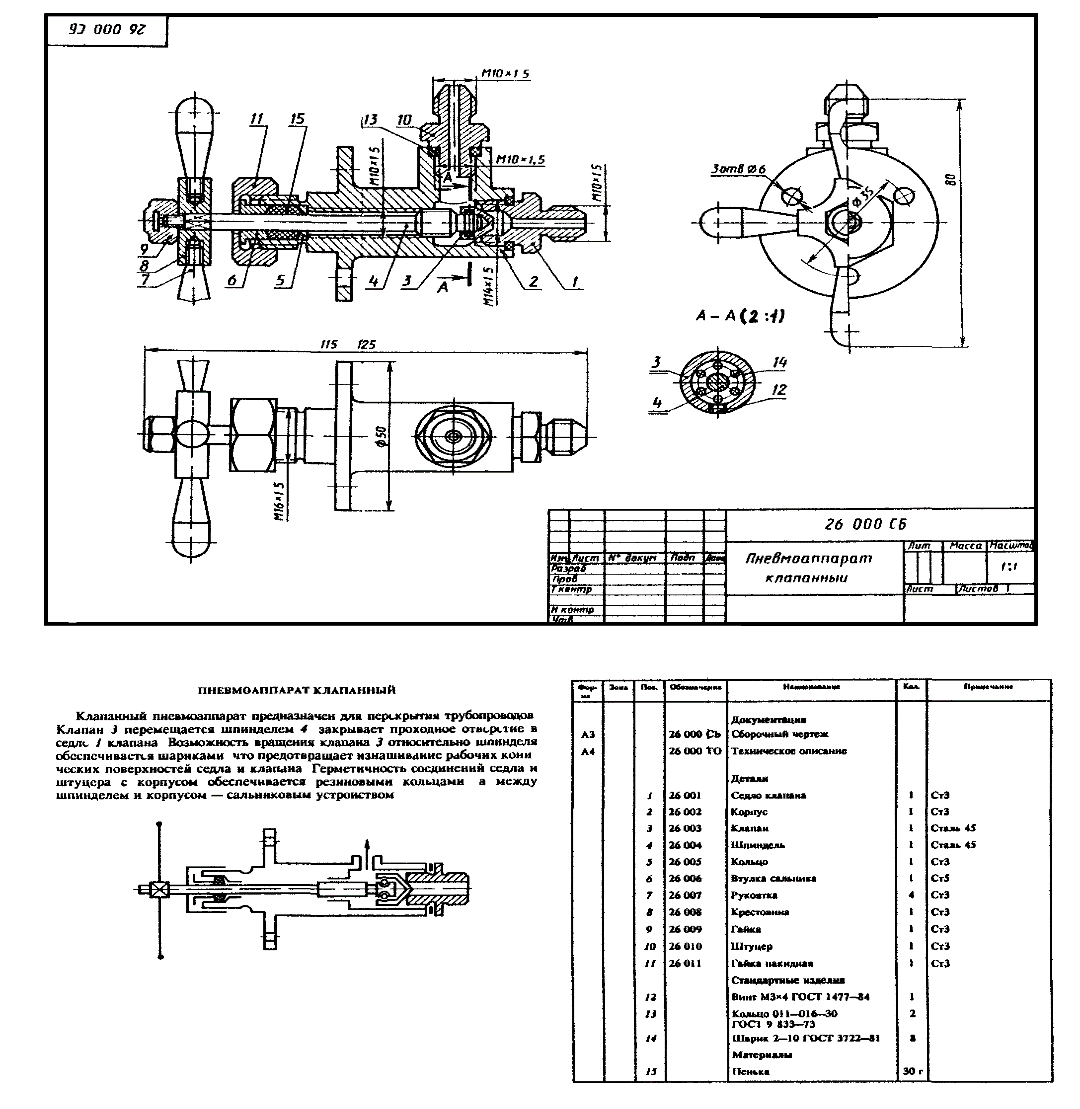 ТЕСТ № 22промежуточной аттестации по дисциплине «Инженерная и компьютерная графика»Согласно ЕСКД выполнить рабочий чертеж детали. (ОК 01., ОК 02., ОК 05., ОК 07., ПК 1.3., ПК 3.3., ПК 6.1., ПК 6.2., ПК 6.3.)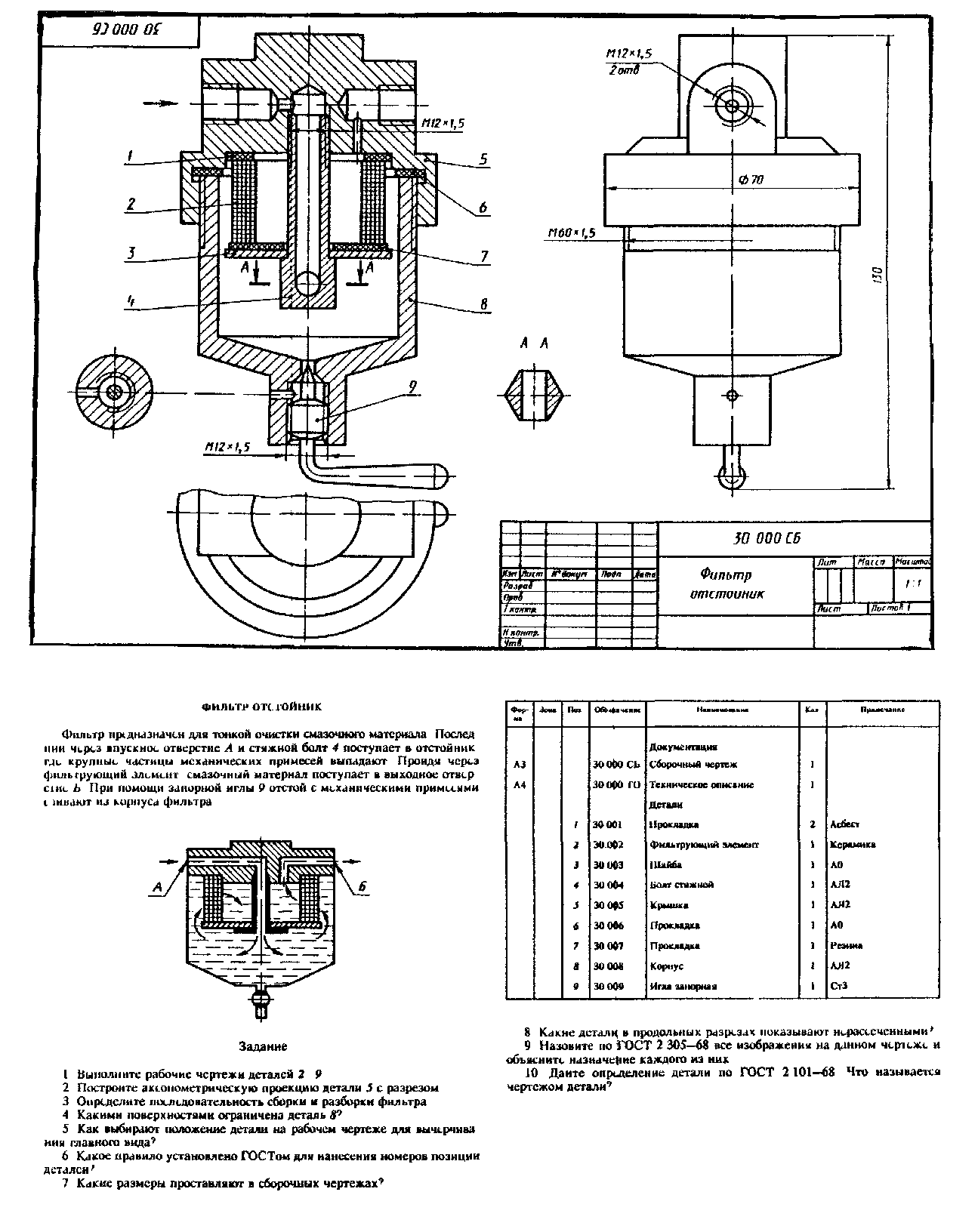 ТЕСТ № 23промежуточной аттестации по дисциплине «Инженерная и компьютерная графика»Согласно ЕСКД выполнить рабочий чертеж детали. (ОК 01., ОК 02., ОК 05., ОК 07., ПК 1.3., ПК 3.3., ПК 6.1., ПК 6.2., ПК 6.3.)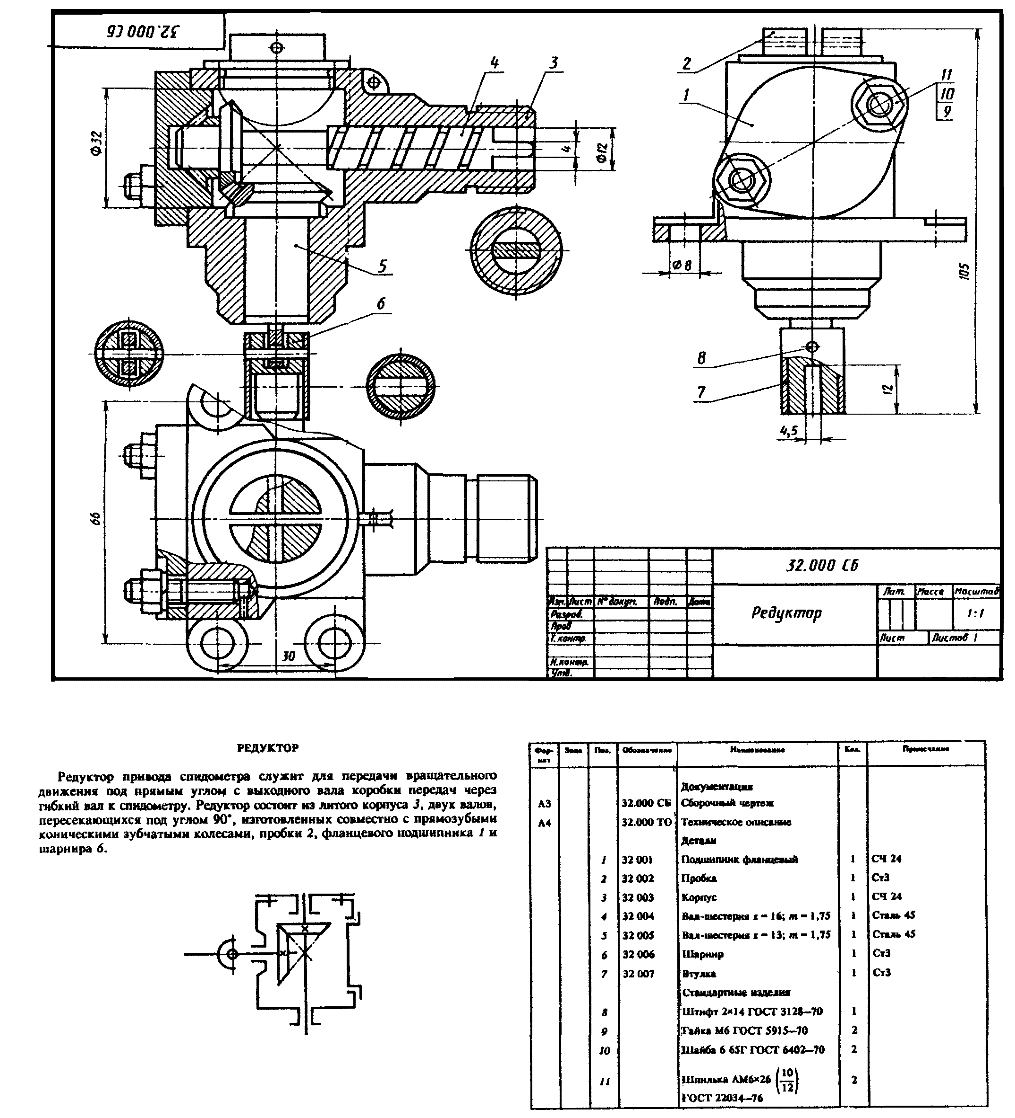 ТЕСТ № 24промежуточной аттестации по дисциплине «Инженерная и компьютерная графика»Согласно ЕСКД выполнить рабочий чертеж детали. (ОК 01., ОК 02., ОК 05., ОК 07., ПК 1.3., ПК 3.3., ПК 6.1., ПК 6.2., ПК 6.3.)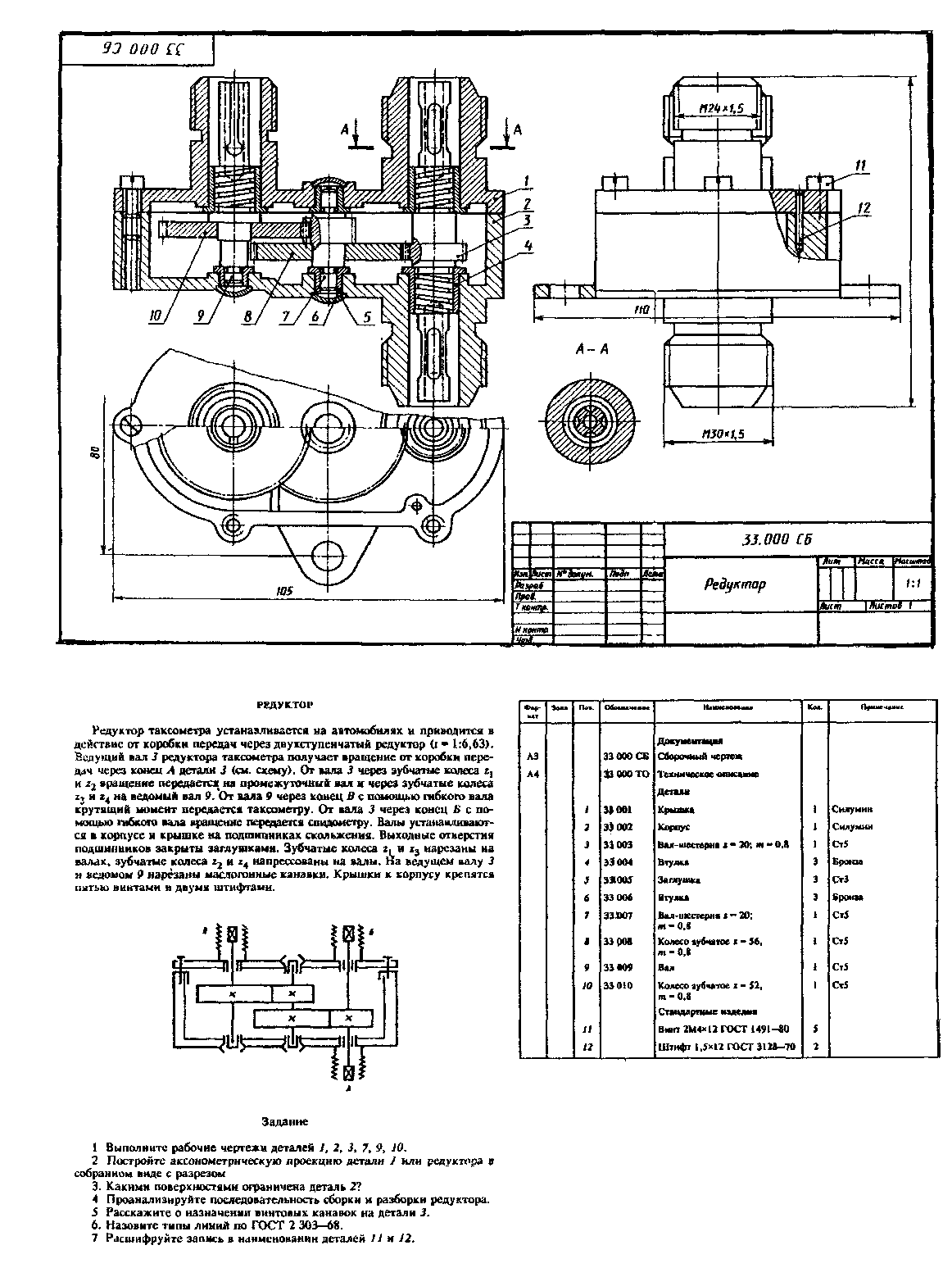 ТЕСТ № 25промежуточной аттестации по дисциплине «Инженерная и компьютерная графика»Согласно ЕСКД выполнить рабочий чертеж детали. (ОК 01., ОК 02., ОК 05., ОК 07., ПК 1.3., ПК 3.3., ПК 6.1., ПК 6.2., ПК 6.3.)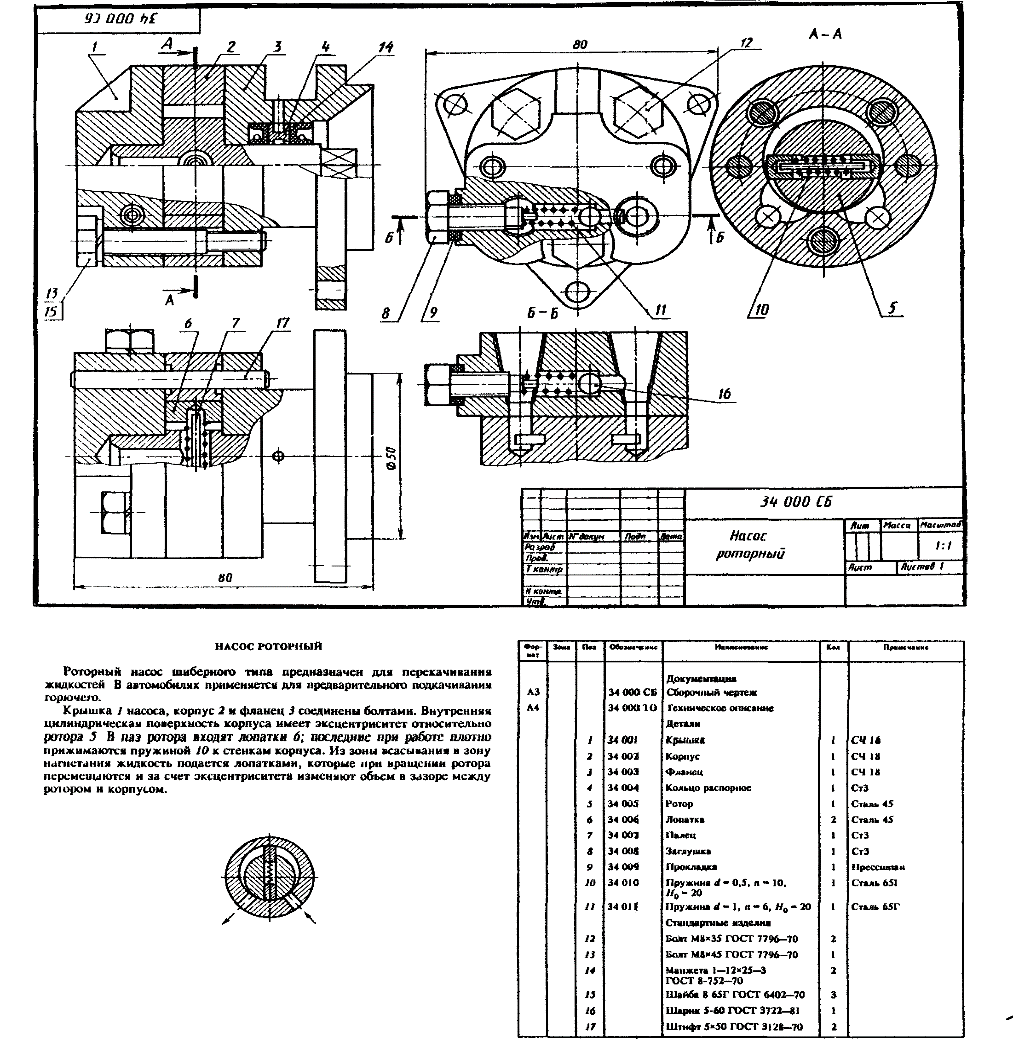 Критерии оценивания СтатусДолжностьИ.О. ФамилияРазработчикДоцентЕ. А. КошелеваЭкспертЗаведующий кафедрой НГиГА. М. ГурьевКонтролируемые разделы дисциплиныКод контролируемой компетенцииСпособ оцениванияОценочное средствоРаздел 1 Геометрическое черчениеЛекционные занятия:Правила оформления чертежей. ЕСКД ГОСТы 2.301- 304.Правила нанесения размеров. ГОСТ 2.307-2011 Геометрические построения и правила вычерчивания контуров технических деталей. Аксонометрические проекции. Изометрия и диметрия. Практические занятия:Выполнение чертежа по правилам нанесения размеровПостроение сопряжений.Эскиз деревянной детали. Аксонометрический чертеж деревянной детали. ОК 01., ОК 02., ОК 05., ОК 07., ПК 1.3., ПК 3.3., ПК 6.1., ПК 6.2., ПК 6.3.Защита чертежей, выполнение аудиторных контрольных работ Собеседование на зачетеТесты текущего контроляВыполнение чертежей по индивидуальным заданиямТесты промежуточной аттестацииРаздел 2 Проекционное черчениеЛекционные занятия:ГОСТ 2.305-2008 Изображения – виды, разрезы, сечения. Практические занятия: Выполнение чертежей: 1) выполнить третий вид и изометрию детали, 2) выполнить третий вид, построить разрез и диметрию с вырезом, 3) выполнить сложные разрезы, 4) выполнить сечение.ОК 01., ОК 02., ОК 05., ОК 07., ПК 1.3., ПК 3.3., ПК 6.1., ПК 6.2., ПК 6.3.Защита чертежей, выполнение аудиторных контрольных работ Собеседование на зачетеТесты текущего контроляВыполнение чертежей по индивидуальным заданиямТесты промежуточной аттестацииРаздел 3. Машиностроительное черчениеЛекционные занятия:Соединения деталей Разъёмное, неразъёмное соединения. Изображение и обозначение резьбы. Детали с резьбой - болты, гайки, шпильки. Изображение и обозначение резьбы. Расчёт длины болта и болтового соединения. Рабочие чертежи деталей. Конструктивные элементы деталей. Материалы, из которых выполняют машиностроительные детали. Шероховатость поверхности и ее обозначениеСборочный чертеж. Условности и упрощения на сборочном чертеже. Спецификация. Деталировка сборочного чертежа.Практические занятия: Выполнения чертежей болта, гайки, шайбы, болтового соединенияВыполнение рабочих чертежей металлических деталей типа вал и штуцер.Выполнение чертежей деталей по сборочному чертежуОК 01., ОК 02., ОК 05., ОК 07., ПК 1.3., ПК 3.3., ПК 6.1., ПК 6.2., ПК 6.3.Защита чертежей, выполнение аудиторных контрольных работ Собеседование на зачетеТесты текущего контроляВыполнение чертежей по индивидуальным заданиямТесты промежуточной аттестацииРаздел 4. Компьютерная графикаЛекционные занятия:Пользовательский интерфейс. Способы задания команд и их запросов. Задание координат. Управление изображением на экранеПрактические занятия:Выполнение заданий по оформлению чертежей в соответствии с правилами ЕСКД средствами графических редакторов (КОМПАС или AutoCAD)ОК 01., ОК 02., ОК 05., ОК 07., ПК 1.3., ПК 3.3., ПК 6.1., ПК 6.2., ПК 6.3.Защита чертежей, выполнение аудиторных контрольных работ Собеседование на зачетеТесты текущего контроляВыполнение чертежей по индивидуальным заданиямТесты промежуточной аттестации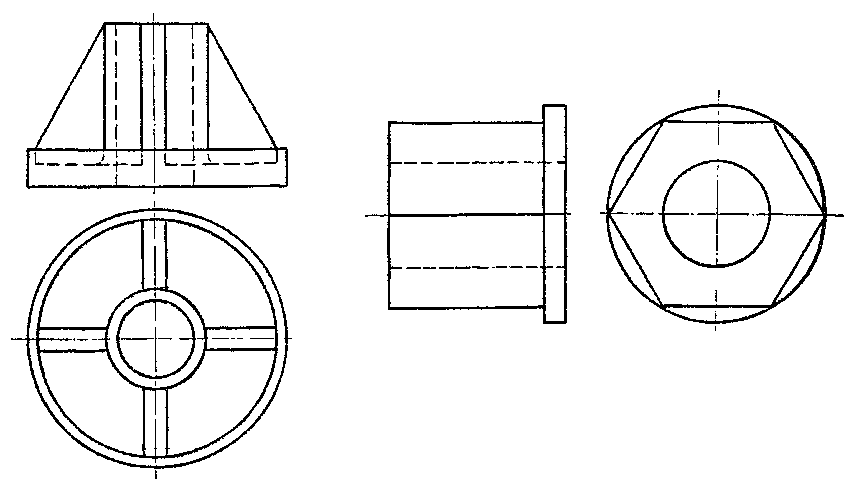 Выполнить чертежи деталей и построить необходимые разрезы.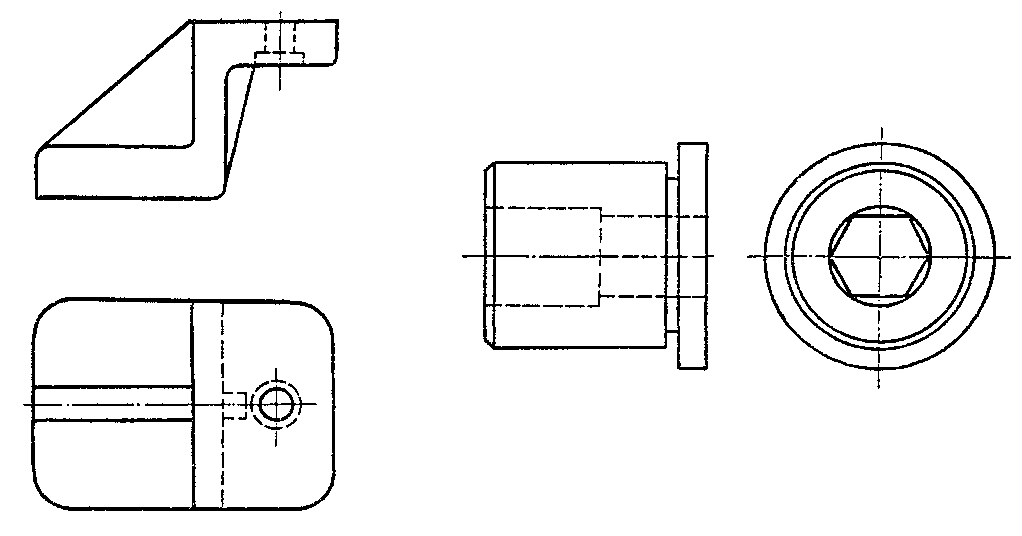 Выполнить чертежи деталей и построить необходимые разрезы.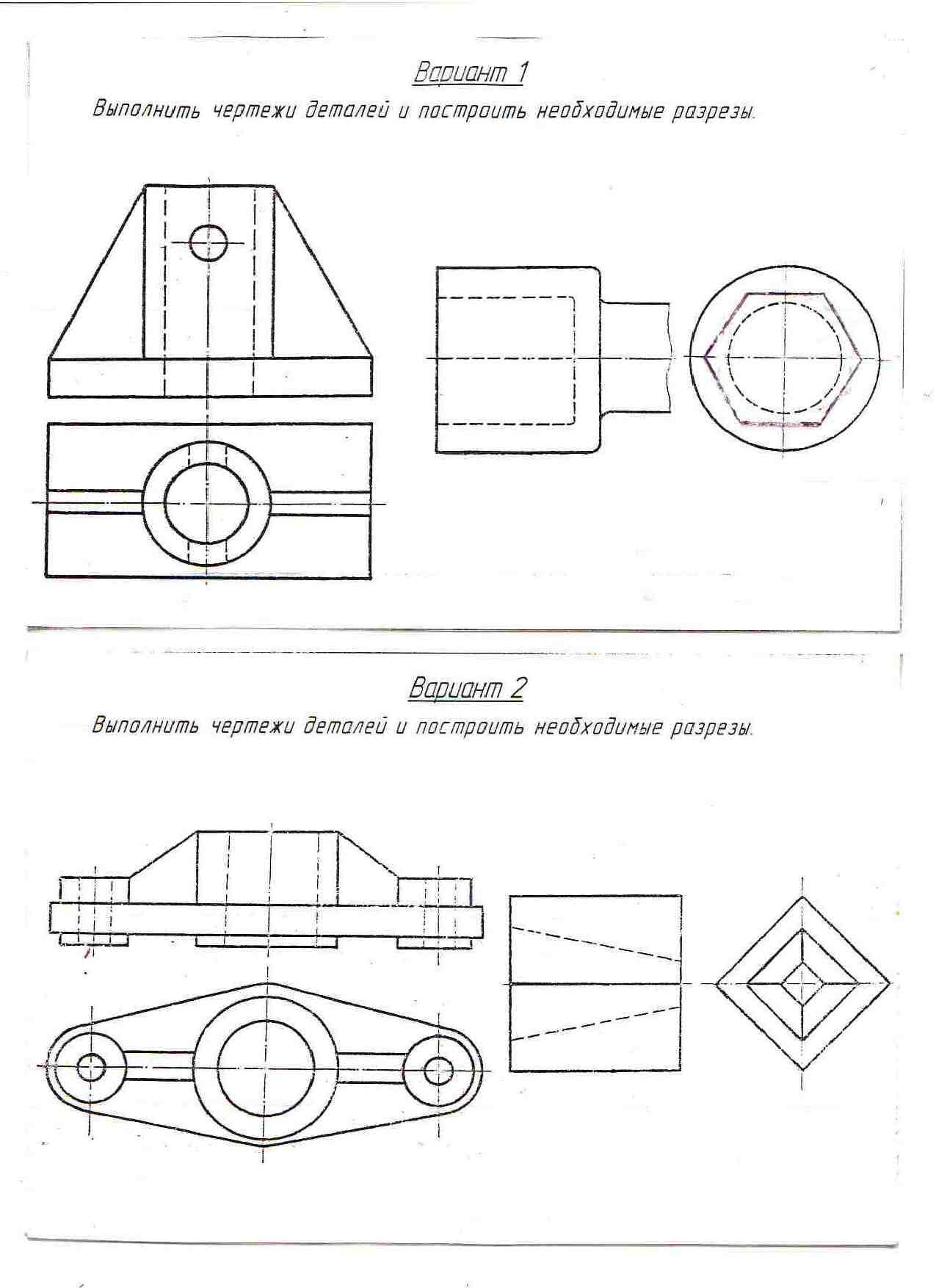 Выполнить чертежи деталей и построить необходимые разрезы.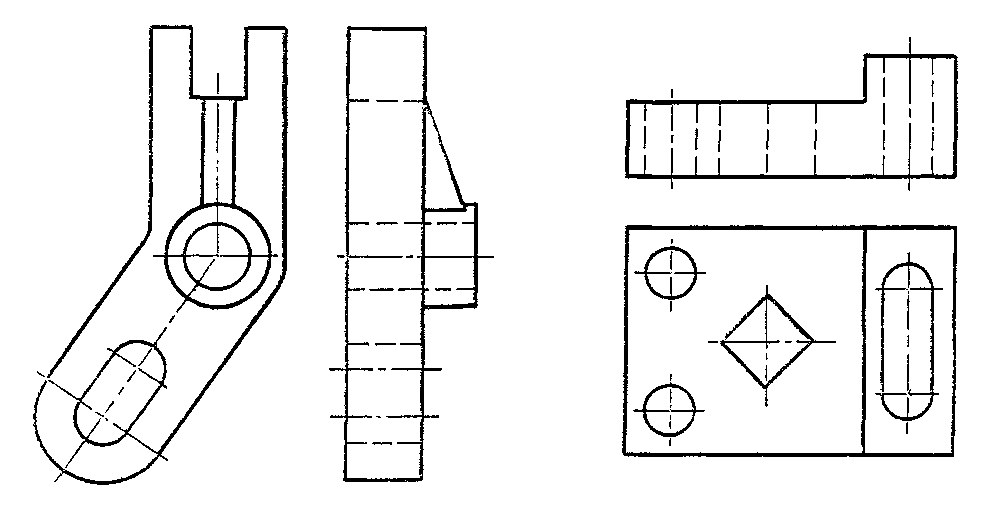 Выполнить чертежи деталей и построить необходимые разрезы.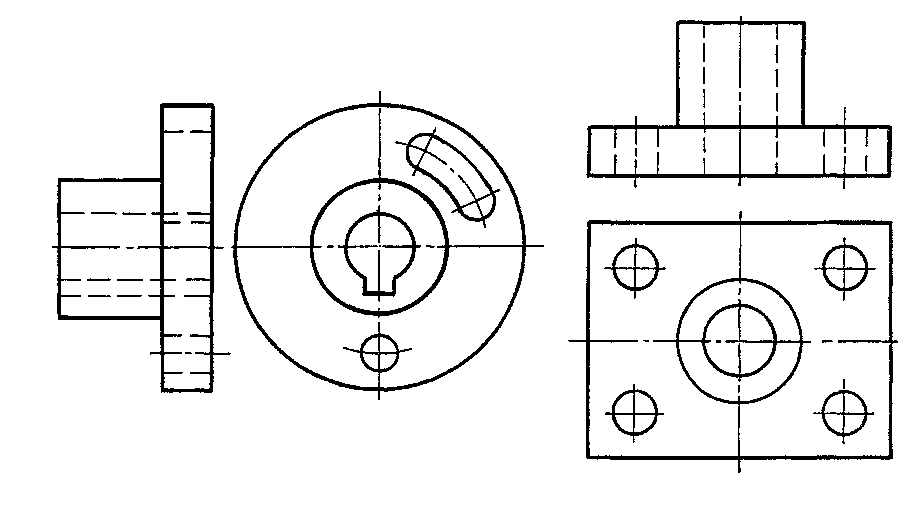 Выполнить чертежи деталей и построить необходимые разрезы.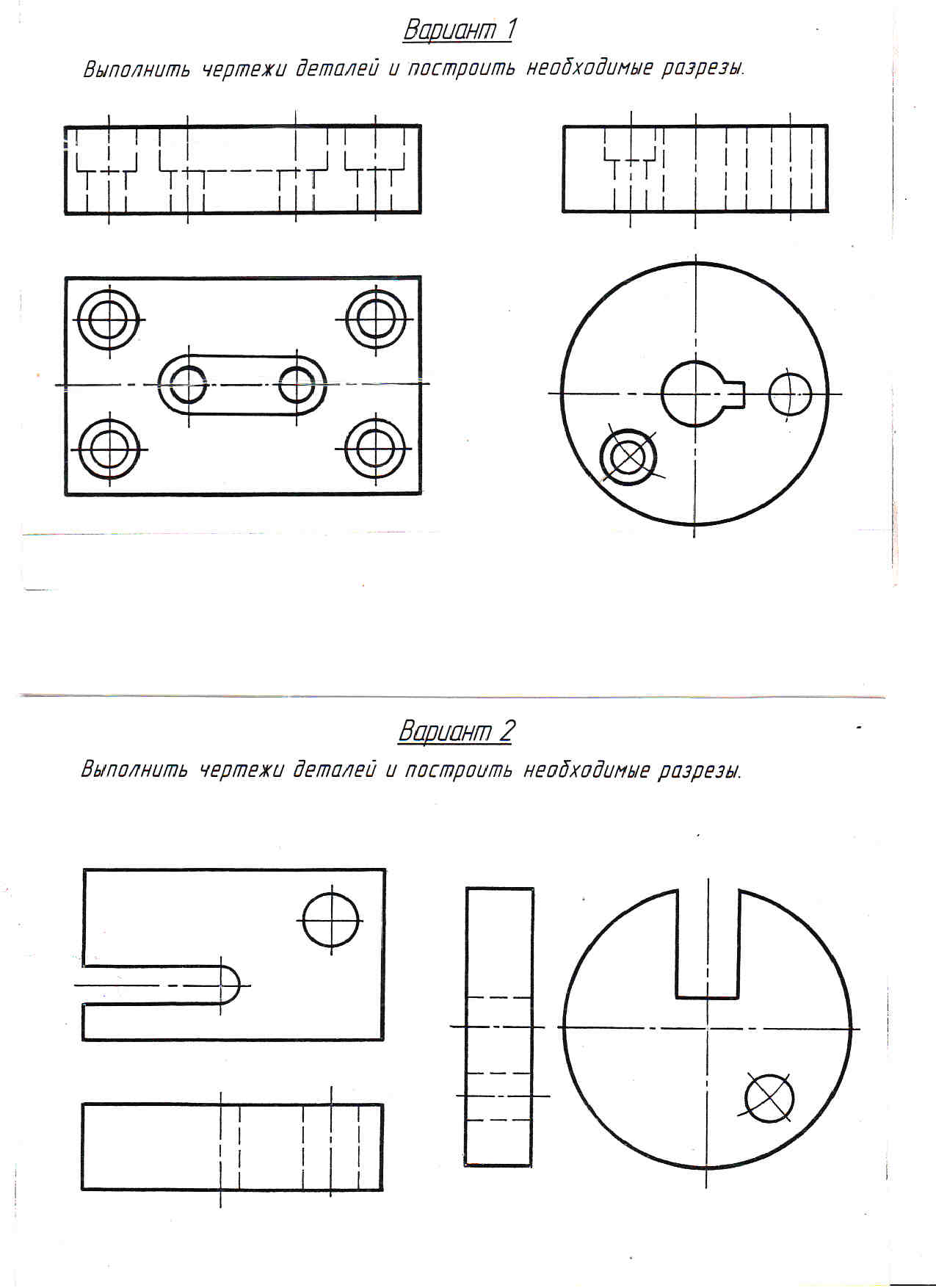 Выполнить чертежи деталей и построить необходимые разрезы.1 Вычертить резьбовое соединение деталей 1, 3 и 2, 3 в масштабе 1:1.2 На винтах 1 и 2 дать изображение наружной резьбы и нанести ее обозначение (резьба прямоугольная, на винте 1-левая).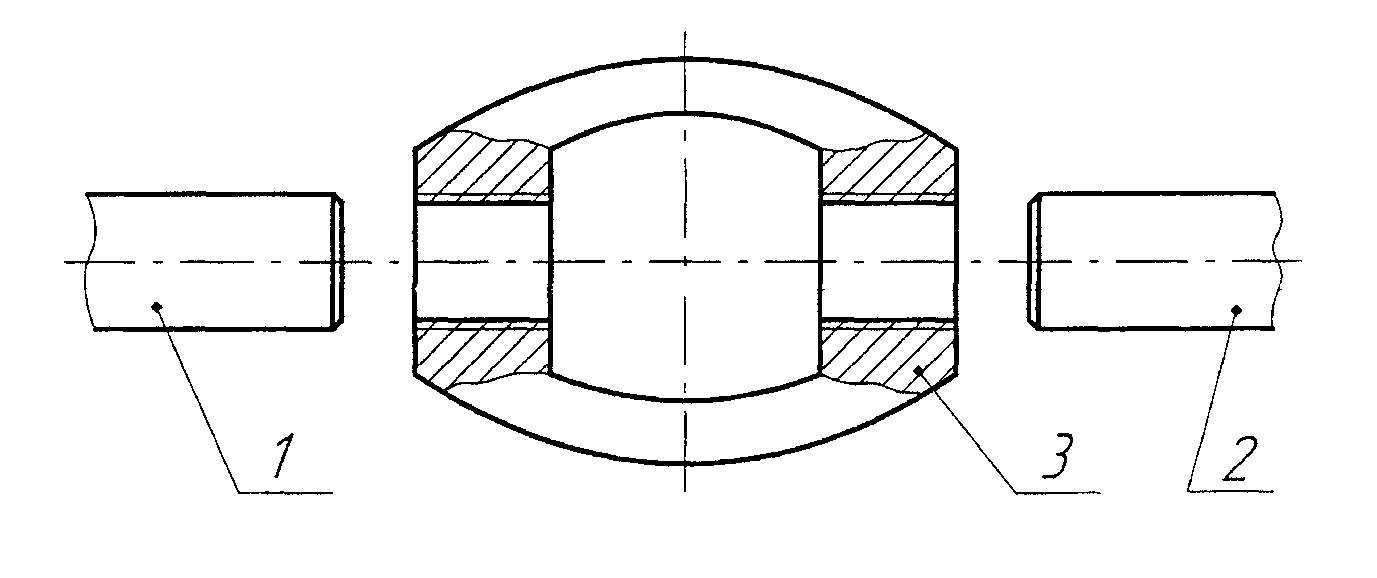 Вариант 21 Вычертить резьбовое соединение деталей 1 и 2 в масштабе 1:1.2 Обозначить на чертеже резьбу метрическую, двухзаходную, левую с шагом Р=1мм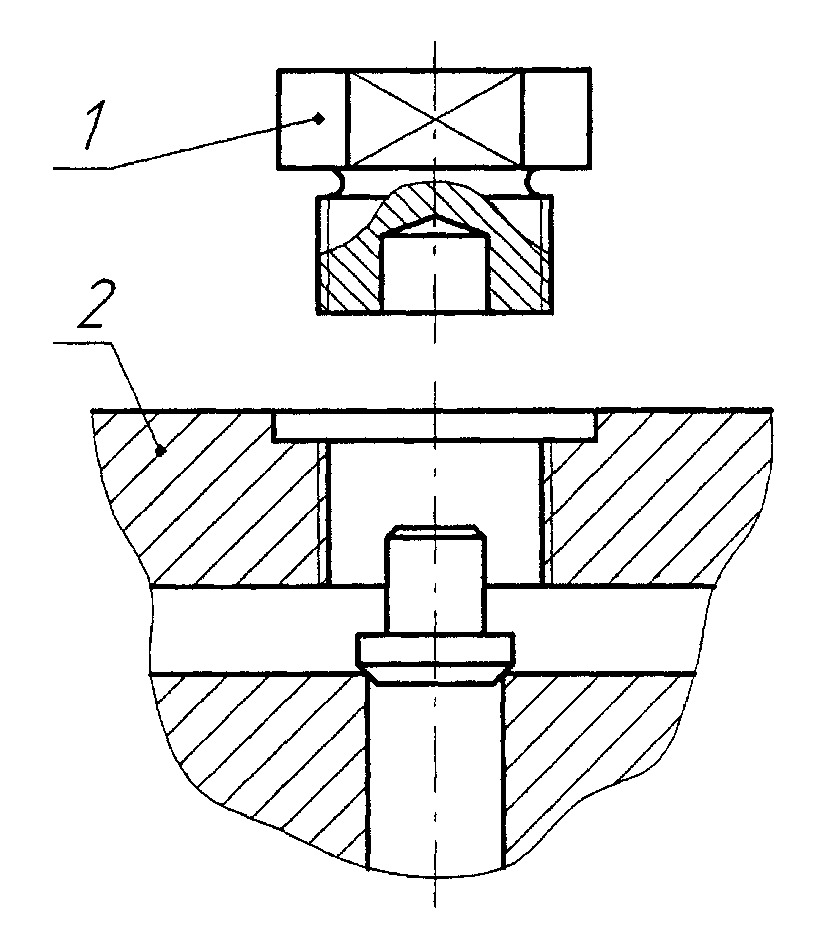 ЗачтеноСтудент проявил знание программного материала, демонстрирует сформированные (иногда не полностью) умения и навыки, указанные в программе компетенции, умеет (в основном) систематизировать материал и делать выводыНе зачтеноСтудент не усвоил основное содержание материала, не умеет систематизировать информацию, делать выводы, четко и грамотно отвечать на заданные вопросы, демонстрирует низкий уровень овладения необходимыми компетенциями.ЗачтеноСтудент проявил знание программного материала, демонстрирует сформированные (иногда не полностью) умения и навыки, указанные в программе компетенции, умеет (в основном) систематизировать материал и делать выводыНе зачтеноСтудент не усвоил основное содержание материала, не умеет систематизировать информацию, делать выводы, четко и грамотно отвечать на заданные вопросы, демонстрирует низкий уровень овладения необходимыми компетенциями.